ГЛАВА ГОРОДА ФРЯЗИНОПОСТАНОВЛЕНИЕот 02.02.2017 № 82Об утверждении регламента предоставления муниципальной услуги «Выдача согласия на строительство, реконструкцию в границах полосы отвода и придорожной полосы и на присоединение (примыкание) к автомобильной дороге общего пользования муниципального значения Московской области»В соответствии с Федеральным законом от 27.07.2010 № 210-ФЗ «Об организации представления государственных и муниципальных услуг», Федеральным законом от 06.10.2003 № 131-ФЗ «Об общих принципах организации местного самоуправления в Российской Федерации», Уставом городского округу Фрязино Московской области  п о с т а н о в л я ю:Утвердить административный регламент предоставления муниципальной услуги «Выдача согласия на строительство, реконструкцию в границах полосы отвода и придорожной полосы и на присоединение (примыкание) к автомобильной дороге общего пользования муниципального значения Московской области» (прилагается).Опубликовать настоящее постановление в печатном средстве массовой информации, распространяемом на территории городского округа Фрязино Московской области, и разместить на официальном сайте городского округа Фрязино в сети Интернет.Контроль за выполнением настоящего постановления возложить на заместителя главы администрации - начальника управления архитектуры и строительства Шматкова В.В.Глава города                                                                            И.М. СергеевАдминистративный регламентпредоставления муниципальной услуги«Выдача согласия на строительство, реконструкцию в границах полосы отвода и придорожной полосы и на присоединение (примыкание) к автомобильной дороге общего пользования муниципального значения Московской области»Список разделовРАЗДЕЛ I ОБЩИЕ ПОЛОЖЕНИЯРАЗДЕЛ II СТАНДАРТ ПРЕДОСТАВЛЕНИЯ УСЛУГИРАЗДЕЛ III СОСТАВ, ПОСЛЕДОВАТЕЛЬНОСТЬ И СРОКИ ВЫПОЛНЕНИЯАДМИНИСТРАТИВНЫХ ПРОЦЕДУР, ТРЕБОВАНИЯ К ПОРЯДКУ ИХВЫПОЛНЕНИЯРАЗДЕЛ IV ПОРЯДОК И ФОРМЫ КОНТРОЛЯ ЗА ИСПОЛНЕНИЕМ АДМИНИСТРАТИВНОГО РЕГЛАМЕНТА ПРЕДОСТАВЛЕНИЯ УСЛУГИРАЗДЕЛ V. ДОСУДЕБНЫЙ (ВНЕСУДЕБНЫЙ) ПОРЯДОК ОБЖАЛОВАНИЯ РЕШЕНИЙ И ДЕЙСТВИЙ (БЕЗДЕЙСТВИЯ) ОРГАНОВ И ЛИЦ, УЧАСТВУЮЩИХ В ПРЕДОСТАВЛЕНИИ МУНИЦИПАЛЬНОЙ УСЛУГИРАЗДЕЛ VI. ПРАВИЛА ОБРАБОТКИ ПЕРСОНАЛЬНЫХ ДАННЫХ ПРИ ПРЕДОСТАВЛЕНИИ МУНИЦИПАЛЬНОЙ УСЛУГИТермины и определенияТермины и определения, используемые в настоящем административном регламенте (далее – Административный регламент), указаны в приложении 1.Раздел I. Общие положения1. Предмет регулирования Регламента1.1.Настоящий регламент устанавливает стандарт предоставления муниципальной услуги «Выдача согласия на строительство, реконструкцию в границах полосы отвода и придорожной полосы и на присоединение (примыкание) к автомобильной дороге общего пользования местного значения на территории городского округа Фрязино Московской области» (далее – Муниципальная услуга) состав, последовательность и сроки выполнения административных процедур по предоставлению услуги, требования к порядку их выполнения, в том числе особенности выполнения услуг в электронной форме, а также особенности выполнения административных процедур в многофункциональных центрах (далее – МФЦ), формы контроля за исполнением Административного регламента, досудебный (внесудебный) порядок обжалования решений и действий (бездействия) должностных лиц администрации города Фрязино и Главного управления дорожного хозяйства Московской области.1.2. Подготовка согласия, содержащего технические требования и условия, обязательные к исполнению, имеющего гриф секретности, осуществляется в соответствии с федеральным законодательством о защите информации, муниципальной тайне, Инструкцией по обеспечению режима секретности в Российской Федерации, утвержденной постановлением Правительства Российской Федерации от 5 января 2004 г. № 3-1 «Об утверждении Инструкции по обеспечению режима секретности в Российской Федерации».1.3. Регламент разработан в целях повышения качества и доступности предоставления услуги при осуществлении полномочий администрации города Фрязино.2. Лица, имеющие право на получение муниципальной услуги2.1. Лица, имеющие право на получение Муниципальной услуги:2.1.1 Физические и юридические лица (в том числе индивидуальные предприниматели), являющиеся правообладателями поставленных на кадастровый учет застроенных или предназначенных для строительства земельных участков:а) для получения согласия на присоединение (примыкание) к автомобильной дороге объекта, не относящегося к объектам дорожного сервиса;б) для получения согласия на присоединение (примыкание) к автомобильной дороге объекта дорожного сервиса;в) для получения согласия на строительство (реконструкцию) в границах придорожной полосы и полосы отвода автомобильной дороги объектов капитального строительства, предназначенных для осуществления дорожной деятельности, и объектов дорожного сервиса (без организации присоединения (примыкания)).2.1.2 Физические и юридические лица (в том числе индивидуальные предприниматели):а) для получения согласия на установку рекламных конструкций, информационных щитов и указателей в придорожной полосе и (или) полосе отвода автомобильной дороги;б) для получения согласия на прокладку, переустройство, переноса инженерных коммуникаций в придорожной полосе и (или) полосе отвода автомобильной дороги.2.2. Интересы лиц, указанных в пункте 2.1 Административного регламента, могут представлять иные лица на основании документов, подтверждающих их полномочия (далее – представители заявителя).3. Требования к порядку информирования о порядке предоставления Услуги3.1. Информация об оказании Муниципальной услуги размещается в электронном виде на портале региональных и муниципальных услуг Московской области по адресу: http://uslugi.mosreg.ru (далее – РПГУ).3.2. Информирование Заявителей о порядке оказания Муниципальной услуги осуществляется также по телефону центра телефонного обслуживания населения Московской области 8(800)550-50-30.3.3. Иные требования к порядку информирования о предоставлении Муниципальной услуги, а также перечень информации, график работы Уполномоченного органа, предоставляющего муниципальную услугу, Многофункционального центра по предоставлению государственных и муниципальных услуг Московской области и их контактные телефоны приведены в Приложении 2 к Административному регламенту.Раздел II. Стандарт предоставления Услуги4. Наименование Услуги4.1. Муниципальная услуга «Выдача согласия на строительство, реконструкцию в границах полосы отвода и придорожной полосы и на присоединение (примыкание) к автомобильной дороге общего пользования муниципального значения Московской области5. Правовые основания предоставления Услуги.5.1. Список нормативных актов, в соответствии с которыми осуществляется предоставление Муниципальной услуги, приведен в Приложении 3 к Административному регламенту.6. Органы и организации, участвующие в оказании Услуги6.1. Предоставление Муниципальной услуги осуществляет администрация города Фрязино в лице управления архитектуры и строительства администрации города Фрязино (далее – Уполномоченный орган).6.2. Главное управление дорожного хозяйства Московской области в рамках предоставления Услуги осуществляет координацию действий межведомственной рабочей группы по коллегиальному рассмотрению принятых решений Уполномоченного органа (далее – МРГ).6.3. Уполномоченный орган обеспечивает предоставление Услуги на базе РПГУ и МФЦ.6.4. Уполномоченный орган не вправе требовать от Заявителя осуществления действий, в том числе согласований, необходимых для получения Услуги и связанных с обращением в иные государственные органы или органы местного самоуправления, организации, за исключением получения услуг, включенных в утвержденный постановлением Правительства Московской области от 01.04.2015 №186/12 перечень услуг, которые являются необходимыми и обязательными для предоставления муниципальных услуг.6.5. Перечень других Органов и организаций, с которыми взаимодействует Уполномоченный орган в целях предоставления услуги, указан в Приложении 4.7. Основания для обращения и результаты предоставления Услуги7.1. Заявители, имеющие право на получение Муниципальной услуги в соответствии с пунктом 2 Административного регламента обращаются для получения согласия, содержащего технические требования и условия, подлежащие обязательному исполнению:7.1.1. На присоединение (примыкание) к автомобильной дороге объекта, не относящегося к объектам дорожного сервиса. В рамках присоединения производится согласование строительства (реконструкции) в границах придорожной полосы автомобильной дороги объектов капитального строительства, к которым осуществляется примыкание.7.1.2. На присоединение (примыкание) к автомобильной дороге объекта дорожного сервиса. В рамках присоединения производится согласование строительства (реконструкции) в границах придорожной полосы автомобильной дороги объектов дорожного сервиса, к которым осуществляется примыкание.7.1.3. На строительство (реконструкцию) в границах придорожной полосы автомобильной дороги объектов капитального строительства, предназначенных для осуществления дорожной деятельности, объектов дорожного сервиса в придорожной полосе и (или) полосе отвода автомобильной дороги (без организации присоединения (примыкания)).7.1.4. На установку рекламных конструкций, информационных щитов и указателей в придорожной полосе и (или) полосе отвода автомобильной дороги.7.1.5. На прокладку, переустройство, переноса инженерных коммуникаций в придорожной полосе и (или) полосе отвода автомобильной дороги.Факт предоставления Муниципальной услуги фиксируется в единой информационной системе оказания государственных и муниципальных услуг (далее – ЕИС ОУ) (с приложением результатов оказания Муниципальной услуги).Одновременно результат предоставления Муниципальной услуги из ЕИС ОУ направляется в Автоматизированную информационную систему МФЦ (далее - АИС МФЦ) и размещается уполномоченным лицом администрации города Фрязино в муниципальной информационной системе обеспечения градостроительной деятельности Московской области (далее – ИСОГД). Результат предоставления Муниципальной услуги регистрируется в ИСОГД. Постоянный номер в ИСОГД направляется заявителю.7.2. Результатом предоставления Муниципальной услуги является:7.2.1. Выдача согласия, содержащего технические требования и условия, подлежащие обязательному исполнению (далее – Согласие), заверенное соответствующими печатями (на бланк согласования и на бланк технических условий ставится печать «Для Документов»). Форма бланков согласования и технических условий приведена в Приложении 25.Срок действия Согласия составляет 2 года с момента подписания.7.2.2. В случае прокладки коммуникаций в полосе отвода автомобильных дорог, заявителю дополнительно выдается заключенный договор на прокладку коммуникаций в полосе отвода автомобильных дорог. Форма договора на прокладку коммуникаций в полосе отвода автомобильных дорог в Приложении 13.7.2.3. При обращении Заявителем за дубликатом - выдача дубликата ранее выданного согласования.7.2.4. Отказ в предоставлении Муниципальной услуги. Формы отказов приведены в Приложении 5.7.3. Результат предоставления Муниципальной услуги оформляется в виде электронного документа, подписанного ЭП уполномоченных лиц администрации города Фрязино. Перечень уполномоченных лиц определяется соответствующими приказами.Результат предоставления Муниципальной услуги может быть выдан Заявителю на бумажном носителе в МФЦ, указанном Заявителем при подаче заявления:а) в случае выдачи Согласия результат выдается в виде распечатанной копии электронного документа, заверенного подписью оператора и печатью МФЦ;б) договор на прокладку коммуникаций в полосе отвода автомобильных дорог подписывается уполномоченным лицом администрации города Фрязино и передается в МФЦ на бумажном носителе.8. Срок предоставления муниципальной услуги8.1. Максимальный срок предоставления муниципальной услуги:а) на присоединение (примыкание) к автомобильной дороге объекта, не относящегося к объектам дорожного сервиса, не может превышать 30 календарных дней с даты регистрации заявления в Уполномоченном органе;б) на присоединение (примыкание) к автомобильной дороге объекта дорожного сервиса не может превышать 60 календарных дней с даты регистрации заявления в Уполномоченном органе (включая срок оплаты счета Заявителем);в) на строительство (реконструкцию) в границах придорожной полосы автомобильной дороги объектов капитального строительства, предназначенных для осуществления дорожной деятельности, объектов дорожного сервиса в придорожной полосе и (или) полосе отвода автомобильной дороги (без организации присоединения (примыкания)) не может превышать 30 календарных дней с даты регистрации заявления в Уполномоченном органе;г) на установку рекламных конструкций, информационных щитов и указателей в придорожной полосе и (или) полосе отвода автомобильной дороги не может превышать 30 календарных дней с даты регистрации заявления в Уполномоченном органе;д) на прокладку, переустройство, переноса инженерных коммуникаций в придорожной полосе и (или) полосе отвода автомобильной дороги не может превышать 30 календарных дней с даты регистрации заявления в Уполномоченном органе; е) для выдачи дубликата - не может превышать 2 рабочих дней с даты регистрации заявления в Уполномоченном органе.8.2. Срок оплаты заявителем счета на оформление согласия по присоединению объектов дорожного сервиса к автомобильным дорогам не может превышать 30 календарных дней с момента направления уведомления о необходимости оплаты посредством РПГУ. В течение 1 рабочего дня с даты подписания проекта Согласия уполномоченный сотрудник Уполномоченного органа направляет уведомление о необходимости оплаты. С момента получения сведений об оплате в муниципальной информационной системе государственных и муниципальных платежей в течении 1 рабочего дня уполномоченный сотрудник Уполномоченного органа направляет Согласие заявителю в Личный кабинет на РПГУ и в МФЦ (при необходимости).8.3. Если последний день срока предоставления Муниципальной услуги приходится на нерабочий день, днем окончания срока считается ближайший следующий за ним рабочий день.9. Исчерпывающий перечень документов, необходимых в соответствии с нормативными правовыми актами Российской Федерации, нормативными правовыми актами Московской области для предоставления услуги9.1. При обращении за получением услуги заявитель предоставляет:9.1.1. Для получения согласия на присоединение (примыкание) к автомобильной дороге объекта, не относящегося к объектам дорожного сервиса, содержащего обязательные технические требования и условия:1) Заявление на предоставление услуги, оформленное согласно Приложению 7 к Регламенту (заявление подписывает: для физических лиц – заявитель либо представитель заявителя, уполномоченный на подписание; для юридических лиц – директор либо представитель юридического лица, уполномоченный на подписание; для индивидуального предпринимателя – сам индивидуальный предприниматель либо представитель индивидуального предпринимателя, уполномоченный на подписание);2) документ, удостоверяющий личность заявителя или представителя заявителя согласно Приложению 14;3) Ситуационный план с привязкой к автомобильной дороге, либо карта-схема, позволяющая определить место размещения объекта, с указанием точки присоединения к автомобильной дороге (делается в произвольной форме, в том числе через открытые источники – ya№dex карта т.п.) согласно приложению 23 к настоящему Административному регламенту;4) В случае если права на земельный участок оформлены до введения в действие Федерального закона от 21.07.1997 № 122-ФЗ «О муниципальной регистрации прав на недвижимое имущество и сделок с ним», то копии правоустанавливающих документов.9.1.2. Для получения согласия на установку рекламных конструкций, информационных щитов и указателей в придорожной полосе и (или) полосе отвода автомобильной дороги, содержащего обязательные технические требования и условия:1) Заявление на предоставление услуги, оформленное согласно Приложению №8 к Регламенту, (заявление подписывает: для физических лиц – заявитель либо представитель заявителя, уполномоченный на подписание; для юридических лиц – директор либо представитель юридического лица, уполномоченный на подписание; для индивидуального предпринимателя – сам индивидуальный предприниматель либо представитель индивидуального предпринимателя, уполномоченный наподписание);2) Схема (дислокация) расположения рекламной конструкции, информационных щитов и указателей в плане относительно элементов автомобильной дороги с привязкой к километражу (делается в произвольной форме, в том числе через открытые источники – ya№dex карта и т.п.) согласно приложению 22 к настоящему Административному регламенту;3) Эскиз рекламной конструкции, информационных щитов и указателей в цвете с фрагментом участка автомобильной дороги согласно приложению 21 к настоящему Административному регламенту;9.1.3. Для получения согласия на прокладку, переустройство, переноса инженерных коммуникаций в придорожной полосе и (или) полосе отвода автомобильной дороги, содержащего обязательные технические требования и условия:1)Заявление на предоставление услуги, оформленное согласно Приложению 9 к Регламенту (заявление подписывает: для физических лиц – заявитель либо представитель заявителя, уполномоченный на подписание; для юридических лиц – директор либо представитель юридического лица, уполномоченный на подписание ; для индивидуального предпринимателя – сам индивидуальный предприниматель либо представитель индивидуального предпринимателя, уполномоченный на подписание);2) Ситуационный план – схема с привязкой к автодороге, позволяющая определить маршрут прохождения трассы коммуникации (делается в произвольной форме, в том числе через открытые источники – ya№dex карта, и т.п.) согласно приложению 24 к настоящему Административному регламенту;9.1.4. Для получения согласия на строительство (реконструкцию) в границах придорожной полосы автомобильной дороги объектов капитального строительства, предназначенных для осуществления дорожной деятельности, объектов дорожного сервиса в придорожной полосе и (или) полосе отвода автомобильной дороги (без организации присоединения (примыкания)), содержащего обязательные технические требования и условия:1) Заявление на предоставление услуги, оформленное согласно Приложению 10 к Регламенту (заявление подписывает: для физических лиц – заявитель либо представитель заявителя, уполномоченный на подписание; для юридических лиц – директор либо представитель юридического лица, уполномоченный на подписание; для индивидуального предпринимателя – сам индивидуальный предприниматель либо представитель индивидуального предпринимателя, уполномоченный на подписание);2) В случае если права на земельный участок оформлены до введения в действие Федерального закона от 21.07.1997 № 122-ФЗ «О муниципальной регистрации прав на недвижимое имущество и сделок с ним», то копии правоустанавливающих документов.9.1.5. Для получения согласия на присоединение (примыкание) к автомобильной дороге объекта дорожного сервиса, содержащего обязательные технические требования и условия:1) Заявление на предоставление услуги, оформленное согласно Приложению №11 к Регламенту, (заявление подписывает: для физических лиц – заявитель либо представитель заявителя, уполномоченный на подписание; для юридических лиц – директор либо представитель юридического лица, уполномоченный на подписание ; для индивидуального предпринимателя – сам индивидуальный предприниматель либо представитель индивидуального предпринимателя, уполномоченный наподписание);2) Ситуационный план с привязкой к автомобильной дороге, либо карта-схема, позволяющая определить место размещения объекта, с указанием точки присоединения к автомобильной дороге (делается в произвольной форме, в том числе через открытые источники – ya№dex карта т.п.) согласно приложению 23 к настоящему Административному регламенту;3) В случае если права на земельный участок оформлены до введения в действие Федерального закона от 21.07.1997 № 122-ФЗ «О муниципальной регистрации прав на недвижимое имущество и сделок с ним», то копии правоустанавливающих документов.9.1.6. Для получения дубликата:1) Заявление на предоставление услуги, оформленное согласно Приложению 12 к Регламенту, (заявление подписывает: для физических лиц – заявитель либо представитель заявителя, уполномоченный на подписание; для юридических лиц – директор либо представитель юридического лица, уполномоченный на подписание; для индивидуального предпринимателя – сам индивидуальный предприниматель либо представитель индивидуального предпринимателя, уполномоченный на подписание);9.2. Представитель Заявителя дополнительно представляет следующие документы:1) документ, удостоверяющий личность представителя Заявителя;2) документ, подтверждающий полномочия представителя Заявителя.При обращении представителя Заявителя документ, удостоверяющий личность Заявителя, не предоставляется.9.3. Документы, составленные на иностранном языке, подлежат переводу на русский язык заявителем. Верность перевода и подлинность подписи переводчика свидетельствуются в порядке, установленном законодательством о нотариате.9.4. При обращении через РПГУ все документы предоставляются в виде электронных образов оригиналов, в том числе заявление, формируемое с использованием специальной интерактивной формы.9.5. Перечень документов, указанных в пунктах 9.1, является исчерпывающим.9.6. Требования к документам приведены в Приложении 14 к Административному регламенту.10. Исчерпывающий перечень документов, необходимых для предоставления муниципальной услуги, которые находятся в распоряжении Органов власти10.1. Для получения согласия на присоединение (примыкание) объектов, объектов дорожного сервиса, к автомобильным дорогам, согласия на строительство, реконструкцию в границах придорожной полосы автомобильной дороги объектов капитального строительства, предназначенных для осуществления дорожной деятельности, объектов дорожного сервиса в придорожной полосе и (или) полосе отвода автомобильной дороги, содержащего обязательные технические требования и условия, Уполномоченный орган запрашивает следующие документы или сведения:10.1.1. Выписку (сведения) из единого государственного реестра юридических лиц (ЕГРЮЛ) или выписка из единого государственного реестра индивидуальных предпринимателей (ЕГРИП) в Федеральной налоговой службе, в случае обращения юридических лиц или индивидуальных предпринимателей.10.1.2. Выписку (сведения) из Единого государственного реестра прав на недвижимое имущество и сделок с ним на земельный участок и на расположенные на таком земельном участке объекты недвижимости (при их наличии) (ЕГРП) в Управлении Федеральной службы муниципальной регистрации, кадастра и картографии по Московской области.10.1.3. Кадастровый паспорт и кадастровая выписка из Государственного кадастра недвижимости (ГКН) в ФГБУ «Федеральная кадастровая палата Федеральной службы муниципальной регистрации, кадастра и картографии» по Московской области.10.1.4. Документацию по планировке территории, утвержденную в установленном порядке, в Министерстве строительного комплекса Московской области или в администрации города Фрязино.10.1.5. Схему транспортного обслуживания территории, согласованную с Главным управлением дорожного хозяйства Московской области, в случаях получения согласия на присоединение (примыкание) земельного участка с видом разрешенного использования под малоэтажную многоквартирную жилую застройку (более 3-х домов), среднеэтажную жилую застройку или многоэтажную жилую застройку.10.2. Для получения Согласия на установку рекламных конструкций, информационных щитов и указателей в границах полосы отвода и придорожной полосы автомобильной дороги, в случае если заявитель не сдал документы самостоятельно, Уполномоченный орган запрашивает следующие документы:10.2.1. Документы, указанные в пункте 10.1.1 настоящего Административного регламента.10.2.2. Утвержденная схема размещения рекламных конструкций на земельных участках вдоль автомобильной дороги (только для рекламных конструкций) в Главном управлении по информационной политике Московской области.10.2.3. Протокол подведения итогов аукциона (конкурса) (только для рекламных конструкций) в Главном управлении по информационной политике Московской области.10.2.4. Заключение о правомерности размещения информации на дорожном знаке, информационном указателе (6.10.1 «Указатель направлении»), на соответствие законодательства в части рекламы, в Главном управлении по информационной политике Московской области.10.3. Для получения согласия на прокладку, переустройство, перенос инженерных коммуникаций в границах полосы отвода и придорожной полосы автомобильной дороги, содержащего обязательные технические требования и условия, в случае если заявитель не сдал документы самостоятельно, Уполномоченный орган запрашивает документы, указанные в пункте 10.1.1 настоящего Административного регламента;10.4. В случае, если информация, указанная в подпунктах 10.1.1 – 10.1.5 настоящего Административного регламента размещена в ИСОГД, то получение информации осуществляется посредством запроса в ИСОГД.10.5. Документы и сведения, указанные в пунктах 10.1.1 – 10.1.5 настоящего Административного регламента, могут быть представлены Заявителем по собственной инициативе. Непредставление Заявителем указанных документов не является основанием для отказа Заявителю в предоставлении Услуги.10.6. Требования к формату электронных документов указаны в пункте 21 Административного регламента.10.7. Уполномоченный орган, МФЦ не вправе требовать от Заявителя представления документов и информации, указанных в пунктах 10.1-10.3Административного регламента.10.8. Уполномоченный орган , МФЦ не вправе требовать от Заявителя предоставления информации и осуществления действий, не предусмотренных Административным регламентом.11. Стоимость предоставления муниципальной услуги для Заявителя11.1 Муниципальная услуга предоставляется бесплатно, за исключением получения Согласия на присоединение (примыкание) объектов дорожного сервиса к автомобильным дорогам.11.2. Расчет оплаты для получения Согласия на присоединение (примыкание) объектов дорожного сервиса к автомобильным дорогам производится в соответствии с постановлением Правительства Московской области от 02.09.2009 №700/36 «Об утверждении перечня услуг по присоединению объектов дорожного сервиса к автомобильным дорогам общего пользования муниципального значения Московской области и тарифов на их оказание».12. Исчерпывающий перечень оснований для отказа предоставления Услуги12.1. Основаниями для отказа при получения согласия на присоединение (примыкание) к автомобильной дороге объекта, не относящегося к объектам дорожного сервиса, содержащие обязательные технические требования и условия, являются:12.1.1 Непредставление Заявителем документов, указанных в пункте 9.1.1 Административного регламента.12.1.2 Наличие противоречий в документах и информации, необходимых для предоставления Муниципальной услуги, представленных заявителем и/или полученных в порядке межведомственного информационного взаимодействия.12.1.3 Обращение Заявителя за предоставлением Муниципальной услуги на земельный участок, в отношении которого ранее по его заявлению (по заявлению его бывшего правообладателя) были выдано согласование, в случаях, если срок действия согласования и технических условий не истек.12.1.4 Заявитель не является правообладателем земельного участка, к которому запрашивается присоединение.12.1.5 Присоединение к испрашиваемому участку, границы которого не установлены в соответствии с действующим законодательством, земельный участок в соответствии со сведениями ГКН носит сведения о временном характере.12.1.6 Указанная в заявлении автомобильная дорога не находится в оперативном управлении Органа местного самоуправления согласно «Перечню автомобильных дорог общего пользования муниципального значения Московской области», утвержденному постановлением Правительства Московской области №653/26 от 05.08.2008 (в редакции Постановления №785/34 от 09.09.2015), а также Распоряжению Министерства имущественных отношений Московской области от 10 мая 2012 года №807 «Об утверждении пообъектного состава недвижимого имущества, находящегося в собственности Московской области и в оперативном управлении Органа местного самоуправления»; - список дорог на сайте www.mosavtodor.ru.12.1.7 Письменный отказ заявителя от предоставления услуги.12.1.8 Присоединение (примыкание) к автомобильной дороге не соответствует требованиям ГОСТ Р 52398-2005 «Классификация автомобильных дорог. Основные параметры и требования», СП 34.13330.2012 «Автомобильные дороги», СП 42.13330.2011 «Градостроительство. Планировка и застройка городских и сельских поселений».12.1.9 Нарушение прав собственности на земельные участки третьих лиц в случае организации присоединения (примыкания).12.1.10 Выбор места присоединения (примыкания) объекта осуществляется на участке автомобильной дороги с уклоном, превышающим 40 промилле (в соответствии с СП 34.13330.2012 «Автомобильные дороги»).12.1.11 Присоединение (примыкание) объекта к автомобильной дороге предполагается выполнить не на прямом участке автомобильной дороги (в соответствии с СП 34.13330.2012 «Автомобильные дороги»).12.1.12 Присоединение (примыкание) препятствует обеспечению сохранности автомобильной дороги (дамбы, мосты, все искусственные сооружения, подходы к ним, тяжеловесный транспорт).12.1.13 Размещение присоединение (примыкание) не обеспечивает возможность выполнения работ по содержанию и ремонту автомобильной дороги и входящих в ее состав дорожных сооружений (ГОСТ 50597-93 «Требования к эксплуатационному состоянию дорог, допустимому по условиям безопасности дорожного движения»).12.1.14 Присоединение (примыкание) ухудшает видимость на автомобильной дороге и условия обеспечения безопасности дорожного движения и использования этой автомобильной дороги (в соответствии с СП 34.13330.2012 «Автомобильные дороги».12.1.15 Использование земельного участка в заявленных целях запрещено или ограничено законодательством Российской Федерации.12.1.16 Невозможность организации общего подъезда к другим земельным участкам в случае устройства примыкания.12.1.17 Наличие альтернативного подъезда(проезда), позволяющего использовать в полной мере земельный участок с текущим целевым назначением.12.1.18 Границы земельного участка, непредназначенного для осуществления дорожной деятельности, частично или полностью попадает в границы полосы отвода автомобильной дорог.12.1.19 Границы земельного участка в черте населенного пункта, в случае наличия утвержденных в установленном порядке красных линий, частично или полностью попадают в пределы красных линий.12.1.20 Отсутствует документация в соответствии с п.10.1.4 (в случае нахождения объекта в зоне реконструкции автомобильной дороги в соответствии со схемой территориального планирования транспортного обслуживания Московской области, одобренной Постановлением Правительства Московской области №230/8 от 25.03.2016, в соответствии с Постановлением Правительства Московской области от 03 ноября 2011 года № 1345/45 «О мерах по улучшению организации движения транспорта в Московской области»).12.1.21 Отсутствует схема транспортного обслуживания территории, согласованная с Главным управлением дорожного хозяйства Московской области, в случаях установленного вида разрешенного использования земельного участка под малоэтажную многоквартирную жилую застройку (более 3-х домов), среднеэтажную жилую застройку или многоэтажную жилую застройку в соответствии с п.10.1.5.12.2. Основания отказа в предоставлении согласия на установку рекламных конструкций, информационных щитов и указателей в границах полос отвода и придорожных полос автомобильных дорог содержащие обязательные технические требования и условия, являются:12.2.1 непредставление Заявителем документов, указанных в пункте 9.1.2 Административного регламента.12.2.2 наличие противоречий в документах и информации, необходимых для предоставления Муниципальной услуги, представленных заявителем и/или полученных в порядке межведомственного информационного взаимодействия;12.2.3 указанная в заявлении автомобильная дорога не находится в оперативном управлении Органа местного самоуправления согласно «Перечню автомобильных дорог общего пользования муниципального значения Московской области», утвержденному постановлением Правительства Московской области №653/26 от 05.08.2008 (в редакции Постановления №785/34 от 09.09.2015), а также Распоряжению Министерства имущественных отношений Московской области от 10 мая 2012 года №807 «Об утверждении пообъектного состава недвижимого имущества, находящегося в собственности Московской области и в оперативном управлении Органа местного самоуправления»; - список дорог на сайте www.mosavtodor.ru12.2.4 отсутствие утвержденной схемы размещения рекламных конструкций на земельных участках вдоль автомобильных дорог общего пользования муниципального значения Московской области( Федеральный закон от 13.03.2006 № 38-ФЗ «О рекламе») (только рекламные конструкции);12.2.5 отсутствие протокола подведения итогов аукциона (конкурса) (Федеральный закон от 13.03.2006 № 38-ФЗ «О рекламе») (только рекламные конструкции);12.2.6 письменный отказ заявителя от предоставления услуги;12.2.7 установка информационного щита и указателя, а также рекламной конструкции, к объекту капитального строительства, объекту, предназначенного для осуществления дорожной деятельности, несогласованного с администрацией города Фрязино;12.2.8 установка информационных щитов и указателей, не имеющих отношения к обеспечению безопасности дорожного движения или осуществлению дорожной деятельности;12.2.9 рекламные конструкции, информационные щиты и указатели предполагается разместить в нарушение ГОСТ Р 52044-2003 «Наружная реклама на автомобильных дорогах и территориях городских и сельских поселений. Общие технические требования к средствам наружной рекламы.Правила размещения»:а) на знаке дорожного движения, его опоре или любом ином приспособлении, предназначенном для регулирования дорожного движения;б) на одной опоре, в створе и в одном сечении с дорожными знаками и светофорами;в) на аварийно-опасных участках дорог и улиц, на железнодорожных переездах, мостовых сооружениях, в туннелях и под путепроводами, а также на расстоянии менее 350 метров от них – вне населенных пунктов, и 50 метров – в населенных пунктах), непосредственно над въездами в туннели ивыездами из туннелей и ближе 10 метров от них; на участках автомобильных дорог и улиц с высотой насыпи земляного полотна более 2 метров;г) на участках автомобильных дорог вне населенных пунктов с радиусом кривой в плане менее 1200 метров, в населенных пунктах – на участках дорог и улиц с радиусом кривой в плане менее 600 метров;д) над проезжей частью и обочинами дорог;е) на дорожных ограждениях и направляющих устройствах;ж) на участках автомобильных дорог с расстоянием видимости менее 350 метров – вне населенных пунктов, и 150 метров – в населенных пунктах;з) ближе 25 метров от остановок маршрутных транспортных средств;и) на пешеходных переходах и пересечениях автомобильных дорог в одном уровне, а также на расстоянии менее 150 метров от них – вне населенных пунктов, и 50 метров – в населенных пунктах;к) сбоку от автомобильной дороги или улицы на расстоянии менее 10 метров от бровки земляного полотна автомобильной дороги – вне населенных пунктов, и на расстоянии менее 5 метров от бровки земляного полотна автомобильной дороги (бордюрного камня) – в населенных пунктах, до ближайшей грани рекламного щита;л) сбоку от автомобильной дороги или улицы на расстоянии менее высоты средства наружной рекламы, если верхняя точка находится на высоте более 10 метров или менее 5 метров над уровнем проезжей части;12.2.10 Несоответствие информационных щитов (дорожных знаков) ГОСТ Р 52289-2004 «Технические средства организации дорожного движения. Правила применения дорожных знаков, разметки, светофоров, дорожных ограждений и направляющих устройств» и ГОСТ Р 52290-2004«Технические средства организации дорожного движения. Знаки дорожные. Общие технические требования»;12.3. Основания отказа в предоставлении согласия на прокладку, перенос или переустройства инженерных коммуникаций в границах полосы отвода и придорожных полос автомобильных дорог, содержащие обязательные технические требования и условия, являются:12.3.1 непредставление Заявителем документов, указанных в пункте 9.1.3 Административного регламента;12.3.2 наличие противоречий в документах и информации, необходимых для предоставления Муниципальной услуги, представленных заявителем и/или полученных в порядке межведомственного информационного взаимодействия;12.3.3 указанная в заявлении автомобильная дорога не находится в оперативном управлении Органа местного самоуправления согласно «Перечню автомобильных дорог общего пользования муниципального значения Московской области», утвержденному постановлением Правительства Московской области №653/26 от 05.08.2008 (в редакции Постановления №785/34 от 09.09.2015), а также Распоряжению Министерства имущественных отношений Московской области от 10 мая 2012 года №807 «Об утверждении пообъектного состава недвижимого имущества, находящегося в собственности Московской области и в оперативном управлении Органа местного саомоуправления»; - список дорог на сайте www.mosavtodor.ru12.3.4 наличие в заявлении и документах недостоверной (искаженной) информации;12.3.5 письменный отказ заявителя от предоставления услуги;12.3.6 коммуникации предполагается прокладывать в полосе отвода автодороги, которая планируется к реконструкции в соответствии со схемой территориального планирования транспортного обслуживания Московской области, согласно Постановлению Правительства Московской области №230/8 от 25.03.2016 12.3.7 пересечение с автодорогой коммуникациями под острым углом в соответствии с СП (Пересечения различных подземных коммуникаций с автомобильными дорогами необходимо предусматривать под прямым или близким к нему углом).12.3.8 прокладка коммуникаций в насыпях автомобильных дорог, а также в конструктивных элементах дороги согласно СП;12.3.9 прокладка, перенос или переустройство инженерных коммуникаций осуществляется к объекту капитального строительства, объекту, предназначенного для осуществления дорожной деятельности, несогласованного администрацией города Фрязино;12.3.10 размещение коммуникации не обеспечивает возможность выполнения работ по содержанию и ремонту автомобильной дороги и входящих в ее состав дорожных сооружений (ГОСТ 50597-93 «Требования к эксплуатационному состоянию дорог, допустимому по условиям безопасности дорожного движения»).12.4 Основания отказа в предоставлении согласия на строительство реконструкции в границах придорожных полос автомобильных дорог объектов капитального строительства, предназначенных для осуществления дорожной деятельности, объектов дорожного сервиса (без организации примыкания) в придорожной полосе и полосе отвода, содержащие обязательные технические требования и условия, является:12.4.1 непредставление Заявителем документов, указанных в пункте 9.1.4 Административного регламента;12.4.2 наличие противоречий в документах и информации, необходимых для предоставления Муниципальной услуги, представленных заявителем и/или полученных в порядке межведомственного информационного взаимодействия;12.4.3 обращение Заявителя за предоставлением Муниципальной услуги на земельный участок, в отношении которого ранее по его заявлению (по заявлению его бывшего правообладателя) были выдано согласование, в случаях, если срок действия согласования и технических условий не истек;12.4.4 заявитель не является правообладателем земельного участка;12.4.5 согласование испрашиваемого участка, границы которого не установлены в соответствии с действующим законодательством, земельный участок в соответствии со сведениями ГКН носит сведения о временном характере;12.4.6 указанная в заявлении автомобильная дорога не находится в оперативном управлении Органа местного самоуправления согласно «Перечню автомобильных дорог общего пользования муниципального значения Московской области», утвержденному постановлением Правительства Московской области №653/26 от 05.08.2008 (в редакции Постановления №785/34 от 09.09.2015), а также Распоряжению Министерства имущественных отношений Московской области от 10 мая 2012 года №807 «Об утверждении пообъектного состава недвижимого имущества, находящегося в собственности Московской области и в оперативном управлении Органа местного самоуправления»; - список дорог на сайте www.mosavtodor.ru12.4.7 письменный отказ заявителя от предоставления услуги;12.4.8 границы земельного участка, непредназначенного для осуществления дорожной деятельности, частично или полностью попадает в границы полосы отвода автомобильной дороги;12.4.9 границы земельного участка в черте населенного пункта, в случае наличия утвержденных в установленном порядке красных линий, частично или полностью попадают в пределы красных линий.12.5. Основаниями для отказа в получении согласия на присоединение (примыкания) к автомобильной дороге объекта дорожного сервиса, содержащего обязательные технические требования и условия, является:12.5.1 Основания, указанные в пунктах 12.1.1. – 12.1.20, за исключением пункта 12.1.18, настоящего административного регламента;12.5.2. Отсутствие оплаты за Согласие на присоединение (примыкание) в установленный срок.В случае не подтверждения оплаты за получение присоединения (примыкания) к автомобильной дороге объекта дорожного сервиса результат предоставления Муниципальной услуги аннулируется.12.6. Основаниями для отказа в выдаче дубликата:12.6.1. заявитель ранее не получал Согласия на запрашиваемый объект или информационный знак от администрации города Фрязино;12.6.2 срок действия согласования с оформленными техническими условиями истек;12.6.3. письменный отказ заявителя от предоставления услуги.Перечень оснований отказа в предоставлении услуги является исчерпывающим.12.7 Заявитель вправе отказаться от получения Муниципальной услуги на основании личного письменного заявления, написанного в свободной форме. Письменный отказ не препятствует повторному обращению за предоставлением Муниципальной услуги.12.7.1. Заявитель имеет право отозвать обращение на предоставление Муниципальной услуги в период с момента регистрации запроса и иных документов, необходимых для предоставления муниципальной услуги, в ведомственной системе регистрации до даты предоставления результата Муниципальной услуги.12.7.2. В целях отзыва обращения на предоставление Муниципальной услуги, Заявитель направляет через Личный кабинет РПГУ заявление об отзыве обращения на предоставление муниципальной услуги.12.7.3 Предоставление Муниципальной услуги прекращается с момента регистрации заявления об отзыве обращения в ЕИС ОУ. 13. Исчерпывающий перечень оснований для отказа в приеме заявления на предоставление муниципальной услуги13.1. Основаниями для отказа в приеме (регистрации) заявления на предоставление Муниципальной услуги являются:а. обращение за Муниципальной услугой, предоставление которой не предусматривается Административным регламентом;б. представление заявления, оформленного с нарушением требований Административного регламента (приложение 14 Административного регламента), в том числе некорректное (неполное либо неправильное) заполнение обязательных полей в форме заявления;в. представление документов, необходимых для предоставления муниципальной услуги, не соответствующих требованиям, установленным правовыми актами Российской Федерации и Административным регламентом;г. представление документов, утративших силу или срок действия которых истечет до даты завершения предоставления Муниципальной услуги;д. представление документов, содержащих противоречивые сведения, незаверенныеисправления, подчистки, помарки;е. представление документов, текст которых не поддается прочтению;ж. представление неполного комплекта документов, предусмотренного подразделом 9 Административного регламента.13.2 Дополнительными основаниями для отказа в приеме (регистрации) документов, необходимых для предоставления Муниципальной услуги, при направлении обращения через РПГУ являются:13.2.1. некорректное заполнение обязательных полей в форме интерактивного запроса согласования и технических условий (отсутствие заполнения, недостоверное, неполное либо неправильное, не соответствующее требованиям, установленным Административном регламентом).13.2.2. представление некачественных электронных копий (электронных образов) документов, не позволяющих в полном объеме прочитать текст документа и/или распознать реквизиты документа.13.2.3. Подача запроса и иных документов в электронной форме, подписанных с использованием простой электронной подписи, не принадлежащей заявителю или представителю заявителя.13.3. Отказ в приеме заявления на предоставление Муниципальной услуги в виде электронного документа направляется в Личный кабинет Заявителя (представителя Заявителя) не позднее следующего рабочего дня после поступления требования Заявителя. 14. Перечень услуг, необходимых и обязательных для предоставления УслугиУслуги, необходимые и обязательные для предоставления Муниципальной услуги, отсутствуют. 15. Способы представления заявления на предоставление муниципальной услуги15.1. Документы на получение Муниципальной услуги могут быть сданы следующими способами:15.1.1.Через РПГУ Заявителем зарегистрированным с авторизацией в ЕСИА. В этом случае поданное заявление считается подписанным простой ЭП и результат оказания Муниципальной услуги будет предоставлен через Личный кабинет Заявителю. В этом случае посещение МФЦ для подтверждения подлинности документов не требуется. 16. Способы получения Заявителем результатов предоставлениямуниципальной услуги16.1. Заявитель уведомляется о ходе рассмотрения и готовности результата предоставления Муниципальной услуги следующими способами:16.1.1. Через Личный кабинет на РПГУ.16.1.2. По электронной почте.16.2. Заявитель может самостоятельно получить информацию о готовности результата предоставления Муниципальной услуги по телефону центра телефонного обслуживания населения Московской области 
8(800)550-50-30.16.3. Результат предоставления Муниципальной услуги может быть получен следующими способами:16.3.1. Через Личный кабинет на РПГУ в виде электронного документа.16.4. Результат предоставления Муниципальной услуги выдается Заявителю в МФЦ, указанном в Заявлении.16.5. Порядок предоставления результата Муниципальной услуги.16.5.1.Результат предоставления Муниципальной услуги в виде электронного документа направляется в Личный кабинет Заявителя.16.6. Результаты оказания Муниципальной услуги в части п. 7.2.1 Административного регламента с собственноручно подписанным уполномоченным должностным лицом подлинником согласия, содержащего обязательные технические требования и условия, хранятся в Уполномоченном органе на бумажном носителе.16.7. В случае прокладки коммуникаций в полосе отвода автомобильных дорог Заявитель или Представитель заявителя, уполномоченный на подписание договора, подписывает усиленной квалифицированной электронной подписью полученный в электронной форме договор на прокладку коммуникаций в полосе отвода автомобильных дорог и направляет через РПГУ в Уполномоченный орган в течении 5 рабочих дней с даты направления договора в Личный кабинет Заявителю. При получении договора в МФЦ Заявитель или Представитель заявителя, уполномоченный на подписание договора, подписывает оба экземпляра договора в присутствии сотрудника МФЦ в день получения результатов предоставления Муниципальной услуги. Один экземпляр договора выдается Заявителю (Представителю заявителя), второй направляется из МФЦ в Уполномоченный орган.17. Срок регистрации заявления17.1. Документы, поданные в электронной форме через РПГУ до 16:00 рабочего дня, регистрируется в Уполномоченном органе в день его подачи.Документы, поданные через РПГУ после 16:00 рабочего дня либо в нерабочий день, регистрируется в Уполномоченном органе на следующий рабочий день.18. Максимальный срок ожидания в очередиМаксимальный срок ожидания в очереди при получении результата предоставления Муниципальной услуги не должен превышать 25 минут.19. Требования к помещениям, в которых предоставляется муниципальная услуга19.1. Помещения, в которых предоставляется Муниципальная услуга, предпочтительно размещаются на нижних этажах зданий и должны соответствовать санитарно – эпидемиологическим правилам и нормативам.19.2. Входы в помещения оборудуются пандусами, расширенными проходами, позволяющими обеспечить беспрепятственный доступ инвалидов, включая инвалидов, использующих кресла-коляски.19.3. Иные требования к помещениям, в которых предоставляется Муниципальная услуга, приведены в Приложении 16 к Административному регламенту.20. Показатели доступности и качества муниципальной услугиПоказателями доступности и качества Муниципальной услуги являются возможность получения Муниципальной услуги в электронной форме или через МФЦ, соблюдение сроков предоставления Муниципальной услуги, соблюдение установленного времени ожидания в очереди при подаче заявления и при получении результата предоставления Муниципальной услуги, а также другие показатели, которые приведены в Приложениях 17, 18 к Административному регламенту.21. Требования к организации предоставления муниципальной услуги в электронной форме21.1. В электронной форме документы, указанные в подразделе 9 Административного регламента (а также документы, указанные в подразделе 10 Административного регламента, если предоставляются Заявителем по собственной инициативе), подаются через РПГУ.21.2. Документы, указанные в пункте 9 Административного регламента, формируются в виде отдельных файлов.21.3. При подаче через РПГУ заявление заполняется и направляется с использованием интерактивной формы; прикладывать электронный образ документа заявления не требуется.21.4.Требования к формату электронных документов, необходимых для получения Муниципальной услуги:1) количество файлов должно соответствовать количеству документов, представляемых Заявителем;2) наименование файла должно соответствовать наименованию документа на бумажном носителе;3) количество листов документа в электронном виде должно соответствовать количеству листов документа на бумажном носителе;4) документы в электронном виде предоставляются с сохранением всех аутентичных признаков подлинности, а именно: графической подписи лица, печати, углового штампа бланка (если имеются), в следующих форматах:- pdf, rtf, doc, docx, xls, xlsx (для документов с текстовым содержанием);- pdf, dwg, dwx, jpeg, pptx (для документов с графическим содержанием);Сканирование документов осуществляется:а) непосредственно с оригинала документа в масштабе 1:1 (не допускается сканирование скопий) с разрешением не менее 300 dpi;б) в черно-белом режиме при отсутствии в документе графических изображений;в) в режиме полной цветопередачи при наличии в документе цветных графических изображений либо цветного текста;г) в режиме «оттенки серого» при наличии в документе изображений, отличных от цветного изображения.21.5. При направлении документов в электронной форме Заявитель обеспечивает соответствие электронной копии подлиннику документа.21.6. Доверенность, подтверждающая правомочия на обращение за получением Муниципальной услуги, представителя физического лица подписывается ЭП нотариуса либо ЭП лица, выдавшегодоверенность.21.7. Заявитель имеет возможность отслеживать ход оказания Муниципальной услуги в Личном кабинете на РПГУ. 22. Требования к организации предоставления муниципальной услуги через МФЦ22.1. Организация предоставления Муниципальной услуги на базе МФЦ осуществляется в соответствии с соглашением о взаимодействии с администрацией города Фрязино.22.2. Заявитель может осуществить предварительную запись на прием в МФЦ следующими способами по своему выбору: при личном обращении Заявителя в МФЦ; по телефону МФЦ.22.3. При предварительной записи Заявитель сообщает следующие данные: фамилию, имя, отчество (последнее при наличии); контактный номер телефона; адрес электронной почты (при наличии); желаемые дату и время посещения МФЦ.22.4. Предварительная запись осуществляется путем внесения указанных сведений в книгу записи заявителей, которая ведется на бумажном и/или электронном носителях.22.5. Заявителю сообщаются дата и время приема документов, окно (кабинет) приема документов, в которые следует обратиться. При личном обращении Заявителю выдается талон подтверждение.22.6. Запись заявителей на определенную дату заканчивается за сутки до наступления этой даты.22.7. При осуществлении предварительной записи Заявитель в обязательном порядке информируется о том, что предварительная запись аннулируется в случае его неявки по истечении 15 минут с назначенного времени приема.22.8. Заявитель в любое время вправе отказаться от предварительной записи.22.9. В отсутствие заявителей, обратившихся по предварительной записи, осуществляется прием заявителей, обратившихся в порядке очереди.Раздел III. Состав, последовательность и сроки выполнения административных процедур, требования к порядку их выполнения 23. Состав и последовательность выполнения административных процедур при предоставлении муниципальной услуги23.1. Перечень административных процедур:1) прием (получение) и проверка представленных Заявителем документов и сведений;2) регистрация или отказ в регистрации обращения Заявителя на предоставление Муниципальной услуги;3) обработка результатов исполнения межведомственных запросов;4) разработка проектов согласия либо отказа, подготовка повестки на заседание МРГ, направление повестки всем членам заседания МРГ. В случае наличия разногласий по ранее направленным материалам членам МРГ, проводится заседание МРГ по данному вопросу.5) формирование и утверждение результата предоставления Муниципальной услуги;6) информирование Заявителя о готовности результата предоставления Муниципальной услуги и его направление Заявителю.7) размещение согласия, содержащего обязательные технические требования и условия, в ИСОГД.23.2. Блок-схема предоставления Муниципальной услуги приведена в Приложении 19 к Административному регламенту.23.3. Каждая административная процедура состоит из административных действий. Перечень и содержание административных действий, составляющих каждую административную процедуру, приведены в Приложении 20 к Административному регламенту.Раздел IV. Порядок и формы контроля за исполнением административного регламента предоставления Муниципальной услуги24. Порядок осуществления контроля за соблюдением и исполнением должностными лицами администрации города Фрязино положений административного регламента и иных нормативных правовых актов, устанавливающих требования к предоставлению услуги, а также принятием ими решений24.1. Контроль за соблюдением должностными лицами администрации города Фрязино Административного регламента и иных нормативных правовых актов, устанавливающих требования к предоставлению Муниципальной услуги, осуществляется в форме:текущего контроля за соблюдением полноты и качества предоставления Муниципальной услуги (далее - Текущий контроль);контроля за соблюдением порядка предоставления Муниципальной услуги.24.2. Текущий контроль осуществляет заместитель главы администра-
ции – начальник управления архитектуры и строительства и уполномоченные им должностные лица.24.3. Текущий контроль осуществляется в порядке, установленном администрацией города Фрязино, для контроля за исполнением правовых актов администрации города Фрязино, предоставляющего Муниципальную услугу.24.4. Контроль за соблюдением порядка предоставления Муниципальной услуги осуществляется Министерством государственного управления, информационных технологий и связи Московской области на основании Закона Московской области от 30 декабря 2014 года № 198/2014-ОЗ «Об административной ответственности за нарушение порядка предоставления муниципальной или Муниципальной услуги на территории Московской области» и в соответствии с порядком, утвержденном постановлением Правительства Московской области от 16 апреля 2015 года № 253/14 «Об утверждении Порядка осуществления контроля за предоставлением государственных и муниципальных услуг на территории Московской области и внесении изменений в Положение о Министерстве государственного управления, информационных технологий и связи Московской области».25. Порядок и периодичность осуществления Текущего контроля полноты и качества предоставления муниципальной услуги и Контроля за соблюдением порядка предоставления муниципальной услуги25.1. Текущий контроль осуществляется в форме постоянного мониторинга решений и действий участвующего в предоставлении Уполномоченного органа, а также в форме внутренних проверок администрации города Фрязино, по заявлениям, обращениям и жалобам граждан, их объединений и организаций на решения, а также действия (бездействия) должностных лиц, участвующих в предоставлении Муниципальной услуги.25.2. Порядок осуществления Текущего контроля в Уполномоченном органе устанавливается заместителем главы администрации — начальником управления архитектуры и строительства.25.3. Контроль за соблюдением порядка предоставления Муниципальной услуги осуществляется уполномоченными должностными лицами администрации города Фрязино, посредством проведения плановых и внеплановых проверок, систематического наблюдения за исполнением ответственными должностными лицами Уполномоченного органа положений Административного регламента в части соблюдения порядка предоставления Муниципальной услуги.25.4. Плановые проверки Уполномоченного органа проводятся не чаще одного раза в год в соответствии с ежегодным планом проверок, утверждаемым Министерством государственного управления, информационных технологий и связи Московской области. 25.5. Внеплановые проверки Уполномоченного органа проводятся по истечении срока исполнения ранее выданного уполномоченным должностным лицом администрации города Фрязино предписания об устранении ранее выявленных нарушений, поступления в Министерство государственного управления, информационных технологий и связи Московской области обращений, заявлений и жалоб физических и юридических лиц, информации от органов муниципальной власти и органов местного самоуправления, из средств массовой информации о фактах нарушений Административного регламента и иных нормативных правовых актов, устанавливающих требования к предоставлению Муниципальной услуги, на основании требований прокурора.26. Ответственность должностных лиц администрации города Фрязино за решения и действия (бездействие), принимаемые (осуществляемые) ими в ходе предоставления муниципальной услуги26.1. Должностные лица администрации города Фрязино ответственные за предоставление Муниципальной услуги и участвующие в предоставлении Муниципальной услуги, несут ответственность за принимаемые (осуществляемые) в ходе предоставления Муниципальной услуги решения и действия (бездействие) в соответствии с требованиями законодательства Российской Федерации.26.2. Неполное или некачественное предоставление Муниципальной услуги, выявленное в процессе Текущего контроля, влечѐт применение дисциплинарного взыскания в соответствии с законодательством Российской Федерации.26.3. Нарушение порядка предоставления Муниципальной услуги, повлекшее ее непредставление, или предоставление Муниципальной услуги с нарушением срока, установленного Административным регламентом, влечет административную ответственность должностного лица Уполномоченного органа ответственного за соблюдение порядка предоставления Муниципальной услуги, установленную Законом Московской области № 198/2014-ОЗ «Об административной ответственности за нарушение порядка предоставления муниципальной или муниципальной услуги на территории Московской области».26.4. Должностными лицами, ответственными за соблюдение порядка предоставления Муниципальной услуги, являются руководители указанных в пункте 6.2 Административного регламента.27. Положения, характеризующие требования к порядку и формам контроля за предоставлением муниципальной услуги, в том числе со стороны граждан, их объединений и организаций27.1. Требованиями к порядку и формам Текущего контроля за предоставлением Муниципальной услуги являются: независимость, тщательность.27.2. Независимость Текущего контроля заключается в том, что должностное лицо, уполномоченное на его осуществление, не зависит от должностного лица работника Уполномоченного органа участвующего в предоставлении Муниципальной услуги, в том числе не имеет родства с ним.27.3. Должностные лица, осуществляющие Текущий контроль за предоставлением Муниципальной услуги, должны принимать меры по предотвращению конфликта интересов при предоставлении Муниципальной услуги.27.4. Тщательность осуществления Текущего контроля за предоставлением Муниципальной услуги состоит в своевременном и точном исполнении уполномоченными лицами обязанностей, предусмотренных настоящим разделом.27.5. Граждане, их объединения и организации для осуществления контроля за предоставлением Муниципальной услуги имеют право направлять в администрацию города Фрязино индивидуальные и коллективные обращения с предложениями по совершенствованию порядка предоставления Муниципальной услуги, а также жалобы и заявления на действия (бездействия) должностных лиц Уполномоченного органа и принятые ими решения, связанные с предоставлением Муниципальной услуги.27.6. Граждане, их объединения и организации для осуществления контроля за предоставлением Муниципальной услуги в целях соблюдения порядка ее предоставления имеют право направлять в администрацию города Фрязино жалобы на нарушение должностными лицами Уполномоченного органа порядка предоставления Муниципальной услуги, повлекшее ее непредставление или предоставление с нарушением срока, установленного Административным регламентом.27.7. Контроль за предоставлением Муниципальной услуги, в том числе со стороны граждан, их объединений и организаций, осуществляется посредством открытости деятельности Уполномоченного органа при предоставлении Муниципальной услуги, получения полной, актуальной и достоверной информации о порядке предоставления Муниципальной услуги и возможности досудебного рассмотрения обращений (жалоб) в процессе получения Муниципальной услуги.27.8. Заявители вправе контролировать предоставление Муниципальной услуги путем получения информации о ходе предоставлении Муниципальной услуги, в том числе о сроках завершения административных процедур (действий) по телефону, путем письменного обращения.Раздел V. Досудебный (внесудебный) порядок обжалования решений и действий (бездействия) органов и лиц, участвующих в предоставлении муниципальной услуги28. Основания для жалоб, форма и содержание жалоб, порядок рассмотрения и ответа на жалобу28.1. Заявитель имеет право обратиться с жалобой в администрацию города Фрязино или в Министерство государственного управления, информационных технологий и связи Московской области (далее в настоящем разделе – уполномоченный орган), в том числе в следующих случаях:1) нарушение срока регистрации заявления о предоставлении Муниципальной услуги;2) нарушение срока предоставления Муниципальной услуги;3) требование у Заявителя документов, не предусмотренных нормативными правовыми актами для предоставления данной Муниципальной услуги;4) отказ Заявителю в приеме документов, предоставление которых предусмотрено нормативными правовыми актами для предоставления данной Муниципальной услуги;5) отказ в предоставлении Муниципальной услуги, если основания отказа не предусмотрены федеральными законами и принятыми в соответствии с ними иными нормативными правовыми актами;6) затребование с Заявителя при предоставлении Муниципальной услуги платы;7) отказ в исправлении допущенных опечаток и ошибок в выданных в результате предоставления Муниципальной услуги документах либо нарушение установленного срока таких исправлений.28.2. Жалоба подается в письменной форме на бумажном носителе либо в электронной форме.Жалоба может быть направлена по почте, через МФЦ, с использованием сети Интернет, официального сайта муниципального образования городской округ Фрязино, через РПГУ, а также может быть принята при личном приеме Заявителя.28.3. Жалоба должна содержать:а) наименование органа, фамилию, имя, отчество (последнее - при наличии) должностного лица органа, решения и действия (бездействие) которых обжалуются;б) фамилию, имя, отчество (последнее - при наличии), сведения о месте жительства Заявителя - физического лица либо наименование, сведения о месте нахождения Заявителя - юридического лица, а также номер (номера) контактного телефона, адрес (адреса) электронной почты (при наличии) и почтовый адрес, по которым должен быть направлен ответ Заявителю;в) сведения об обжалуемых решениях и действиях (бездействии);г) доводы, по которым Заявитель не согласен с решением и действием (бездействием).Заявителем могут быть представлены документы (при наличии), подтверждающие его доводы, либо их копии.В случае если жалоба подается через представителя лица, имеющего право на получение Муниципальной услуги, также представляется документ, подтверждающий полномочия на осуществление действий от имени такого лица.28.4. Жалоба подлежит рассмотрению должностным лицом, уполномоченным на рассмотрение жалоб, которое обеспечивает:прием и рассмотрение жалоб в соответствии с требованиями Федерального закона от 27.07.2010 № 210-ФЗ «Об организации предоставления государственных и муниципальных услуг»;информирование Заявителей о порядке обжалования решений и действий (бездействия), нарушающих их права и законные интересы.28.5. Жалоба подлежит регистрации не позднее следующего рабочего дня со дня ее поступления.28.6. Жалоба подлежит рассмотрению: в течение 15 рабочих дней со дня ее регистрации в уполномоченном органе, если более короткие сроки рассмотрения жалобы не установлены руководителями этого органа; в течение 5 рабочих дней со дня ее регистрации - в случае обжалования отказа должностного лица в приеме документов у Заявителя либо в исправлении допущенных опечаток и ошибок или в случае обжалования нарушения установленного срока таких исправлений.28.7. В случае если Заявителем подана жалоба, решение по которой не входит в компетенцию данного органа, в течение 3 рабочих дней со дня ее регистрации жалоба перенаправляется в уполномоченный на ее рассмотрение орган, о чем в письменной форме информируется Заявитель.При этом срок рассмотрения жалобы исчисляется со дня регистрации жалобы в уполномоченном на ее рассмотрение органе.28.8. По результатам рассмотрения жалобы уполномоченный орган принимает одно из следующих решений:1) удовлетворяет жалобу, в том числе путем отмены принятого решения, исправления допущенных опечаток и ошибок в выданных в результате предоставления Муниципальной услуги документах, возврата Заявителю денежных средств, взимание которых не предусмотрено нормативными правовыми актами Российской Федерации, нормативными правовыми актами Московской области;2) отказывает в удовлетворении жалобы.28.9. При удовлетворении жалобы уполномоченный орган принимает исчерпывающие меры по устранению выявленных нарушений, в том числе по выдаче Заявителю результата предоставления Муниципальной услуги, не позднее 5 рабочих дней со дня принятия решения.28.10. Уполномоченный орган отказывает в удовлетворении жалобы в следующих случаях:наличия вступившего в законную силу решения суда, арбитражного суда по жалобе о том же предмете и по тем же основаниям; подачи жалобы лицом, полномочия которого не подтверждены в порядке, установленном законодательством Российской Федерации; наличия решения по жалобе, принятого ранее в соответствии с требованиями Административного регламента в отношении того же Заявителя и по тому же предмету жалобы; признания жалобы необоснованной.28.11 Не позднее дня, следующего за днем принятия решения по жалобе, Заявителю в письменной форме и по желанию Заявителя в электронной форме направляется мотивированный ответ о результатах рассмотрения жалобы.28.12 В случае установления в ходе или по результатам рассмотрения жалобы признаков состава административного правонарушения или преступления должностное лицо, наделенное полномочиями по рассмотрению жалоб, незамедлительно направляет имеющиеся материалы в органы прокуратуры.28.13 В ответе по результатам рассмотрения жалобы указываются:должность, фамилия, имя, отчество (при наличии) должностного лица принявшего решение по жалобе; номер, дата, место принятия решения, сведения о должностном лице, решение или действие (бездействие) которого обжалуется; фамилия, имя, отчество (при наличии) или наименование Заявителя; основания для принятия решения по жалобе; принятое по жалобе решение;в случае если жалоба признана обоснованной - сроки устранения выявленных нарушений, в том числе срок предоставления результата Муниципальной услуги;в случае если жалоба признана необоснованной - причины признания жалобы необоснованной и информация о праве Заявителя обжаловать принятое решение в судебном порядке; сведения о порядке обжалования принятого по жалобе решения. Ответ по результатам рассмотрения жалобы подписывается уполномоченным на рассмотрение жалобы должностным лицом.28.14 Уполномоченные органы вправе оставить жалобу без ответа в следующих случаях:отсутствия в жалобе фамилии Заявителя или почтового адреса (адреса электронной почты), по которому должен быть направлен ответ;наличия в жалобе нецензурных либо оскорбительных выражений, угроз жизни, здоровью и имуществу должностного лица, а также членам его семьи (жалоба остается без ответа, при этом Заявителю сообщается о недопустимости злоупотребления правом);отсутствия возможности прочитать какую-либо часть текста жалобы (жалоба остается без ответа, о чем в течение семи дней со дня регистрации жалобы сообщается Заявителю, если его фамилия и почтовый адрес поддаются прочтению).28.15 Заявитель вправе обжаловать принятое по жалобе решение в судебном порядке в соответствии с законодательством Российской Федерации.28.16 По результатам проведенных проверок, в случае выявления нарушений регламента и иных нормативных правовых актов, устанавливающих требования к предоставлению Муниципальной услуги, должностные лица несут ответственность за принимаемые (осуществляемые) в ходе предоставления Муниципальной услуги решения и действия (бездействие) в соответствии с требованиями законодательства Российской Федерации.Раздел VI. Правила обработки персональных данных при предоставлении муниципальной услуги29. Цель, содержание, объем и требования к хранению персональных данных29.1. Обработка персональных данных при предоставлении Муниципальной услуги осуществляется с учетом требований законодательства Российской Федерации в сфере персональных данных.29.2. Обработка персональных данных при предоставлении Муниципальной услуги ограничивается достижением конкретных, определенных настоящим Административным регламентом целей. Не допускается обработка персональных данных, несовместимая с целями сбора персональных данных.Обработке подлежат только персональные данные, которые отвечают целям их обработки.29.3. Целью обработки персональных данных является исполнение должностных обязанностей и полномочий должностными лицами Уполномоченного органа в процессе предоставления Муниципальной услуги, а также осуществления установленных законодательством Российской Федерации государственных функций по обработке результатов предоставленной Муниципальной услуги.29.4. При обработке персональных данных в целях предоставления Муниципальной услуги не допускается объединение баз данных, содержащих персональные данные, обработка которых осуществляется в целях, несовместимых между собой.29.5. Содержание и объем обрабатываемых персональных данных должны соответствовать заявленной цели обработки. Обрабатываемые персональные данные не должны быть избыточными по отношению к заявленной цели их обработки.29.6. При обработке персональных данных должны быть обеспечены точность персональных данных, их достаточность, а в необходимых случаях и актуальность по отношению к цели обработки персональных данных. Должностные лица Уполномоченного органа должны принимать необходимые меры либо обеспечивать их принятие по удалению или уточнению неполных или неточных данных.29.7.Хранение персональных данных должно осуществляться в форме, позволяющей определить субъекта персональных данных, не дольше, чем этого требует цель обработки персональных данных, если срок хранения персональных данных не установлен законодательством Российской Федерации, законодательством Московской области. Обрабатываемые персональные данные подлежат уничтожению либо обезличиванию по достижении целей обработки или в случае утраты необходимости в достижении этих целей, если иное не предусмотрено законодательством.29.8. В соответствии с целью обработки персональных данных, указанной в разделе 2 Административного регламента, Уполномоченным органом обрабатываются следующие персональные данные:фамилия, имя, отчество;данные документа, удостоверяющего личность; адрес места жительства; контактные телефоны;адрес электронной почты.29.9. В соответствии с целью обработки персональных данных, указанной в разделе 2 Административного регламента, к категориям субъектов, персональные данные которых обрабатываются Уполномоченным органом, относятся физические лица, обратившиеся за предоставлением Муниципальной услуги от своего имени или в качествепредставителей других лиц.29.10.Сроки обработки и хранения указанных выше персональных данных определяются в соответствии с требованиями законодательства. По истечении сроков обработки и хранения персональные данные подлежат уничтожению либо обезличиванию, если иное не предусмотрено законодательством.29.11. В случае достижения цели обработки персональных данных Уполномоченный орган обязан прекратить обработку персональных данных или обеспечить ее прекращение в срок, не превышающий 30 дней с даты достижения цели обработки персональных данных, если Уполномоченный орган не вправе осуществлять обработку персональных данных без согласия субъекта персональных данных на основаниях, предусмотренных федеральными законами.29.12. Уничтожение документов, содержащих персональные данные, утративших свое практическое значение и не подлежащих архивному хранению, производится на основании акта уничтожения персональных данных.29.13. Уполномоченные лица на получение, обработку, хранение, передачу и любое другое использование персональных данных обязаны:знать и выполнять требования законодательства Российской Федерации в области обеспечения защиты персональных данных, настоящего Административного регламента;хранить в тайне известные им персональные данные, информировать о фактах нарушения порядка обращения с персональными данными, о попытках несанкционированного доступа к ним;соблюдать правила использования персональных данных, порядок их учета и хранения, исключить доступ к ним посторонних лиц;обрабатывать только те персональные данные, к которым получен доступ в силу исполнения служебных обязанностей.29.14. обработке персональных данных уполномоченным лицам на получение, обработку, хранение, передачу и любое другое использование персональных данных запрещается:использовать сведения, содержащие персональные данные, в неслужебных целях, а также в служебных целях - при ведении переговоров по телефонной сети, в открытой переписке, статьях и выступлениях;передавать персональные данные по незащищенным каналам связи (телетайп, факсимильная связь, электронная почта) без использования сертифицированных средств криптографической защиты информации;выполнять на дому работы, связанные с использованием персональных данных; выносить документы и другие носители информации, содержащие персональные данные, из места их хранения.29.15. Лица, уполномоченные на получение, обработку, хранение, передачу и любое другое использование персональных данных, виновные в нарушении требований законодательства Российской Федерации о защите персональных данных, в том числе допустившие разглашение персональныхданных, несут персональную гражданскую, уголовную, административную, дисциплинарную и иную предусмотренную законодательством Российской Федерации ответственность.29.16. Уполномоченным органом для защиты персональных данных от неправомерного или случайного доступа к ним, уничтожения, изменения, блокирования, копирования, предоставления, распространения персональных данных, а также от иных неправомерных действий в отношении персональных данных принимает меры защиты, предусмотренные законодательством Российской Федерации.Приложение 1к Административному регламентуТермины и определенияВ Положении используется следующие термины и определения:Муниципальная услуга – муниципальная услуга.Заявитель - физическое или юридическое лицо, индивидуальный предприниматель, владеющие земельным участком (коммуникациями) на праве собственности или ином вещном праве, а также их представители, обращающееся с заявлением о предоставлении муниципальной услуги.МФЦ- многофункциональные центры предоставления государственных и муниципальных услуг муниципальных районов, городских округов Московской области;РПГУ- муниципальная информационная система Московской области «Портал государственных и муниципальных услуг Московской области», расположенная в сети Интернет по адресу https://uslugi.mosreg.ru/Заявление - запрос о предоставлении муниципальной услуги, представленный предусмотренным Административным регламентом способом; Органы власти - государственные органы, органы местного самоуправления, участвующие в предоставлении государственных или муниципальных услуг;АИС МФЦ - Автоматизированная информационная система управления деятельностью многофункционального центра;Удостоверяющий центр - удостоверяющий центр, аккредитованный Министерством связи и массовых коммуникаций Российской Федерации;Сеть Интернет - информационно-телекоммуникационная сеть «Интернет».МРГ Главного управления дорожного хозяйства Московской области - межведомственная рабочая группа Главного управления дорожного хозяйства Московской области (Носит рекомендательный характер, состав комиссии определяется ГУДХ, утверждена Распоряжением ГУДХ МО №№ 206-Р от 11.07.2016 «О создании межведомственной группы по согласованию технических требований и условий»).Автомобильная дорога - объект транспортной инфраструктуры, предназначенный для движения транспортных средств и включающий в себя земельные участки в границах полосы отвода автомобильной дороги и расположенные на них или под ними конструктивные элементы (дорожное полотно, дорожное покрытие и подобные элементы) и дорожные сооружения, являющиеся ее технологической частью, - защитные дорожные сооружения, искусственные дорожные сооружения, производственные объекты, элементы обустройства автомобильных дорог.Объект дорожного сервиса - здания, строения, сооружения, иные объекты,предназначенные для обслуживания участников дорожного движения по пути следования (автозаправочные станции, автостанции, автовокзалы, гостиницы, кемпинги, мотели, пункты общественного питания, станции технического обслуживания, подобные объекты, а также необходимые для их функционирования места отдыха и стоянки транспортных средств).Полоса отвода автомобильной дороги - земельные участки (независимо от категории земель), которые предназначены для размещения конструктивных элементов автомобильной дороги, дорожных сооружений и на которых располагаются или могут располагаться объекты дорожного сервиса.Придорожная полоса автомобильной дороги - территории, которые прилегают с обеих сторон к полосе отвода автомобильной дороги и в границах которых устанавливается особый режим использования земельных участков (частей земельных участков) в целях обеспечения требований безопасности дорожного движения, а также нормальных условий реконструкции, капитального ремонта, ремонта, содержания автомобильной дороги, ее сохранности с учетом перспектив развития автомобильной дороги; в зависимости от класса и (или) категории автомобильных дорог с учетом перспектив их развития ширина каждой придорожной полосы устанавливается в размере:1) семидесяти пяти метров - для автомобильных дорог первой и второй категорий;2) пятидесяти метров - для автомобильных дорог третьей и четвертой категорий;3) двадцати пяти метров - для автомобильных дорог пятой категории.ЕИС ОУ – Единая информационная система оказания государственных и муниципальных услуг Московской области.Приложение 2к Административному регламентуТребования к порядку информирования о порядке предоставления муниципальной услуги1. График работы МФЦ, Уполномоченного органа их контактные телефоны приведены в Приложении 14 к Административному регламенту.2. Информация об оказании муниципальной услуги размещается в электронном виде в сети Интернет на:а) на официальном сайте www. http://gudh.mosreg.ru/.б) официальном сайте МФЦ - http://mfc.mosreg.ru/;в) на портале https://uslugi.mosreg.ru/ на странице, посвященной Услуге.3. Размещенная в электронном виде информация об оказании Муниципальной услуги должна включать в себя:а) наименование, почтовые адреса, справочные номера телефонов, адреса электронной почты, адреса сайтов в сети Интернет Уполномоченного органа;б) график работы Уполномоченного органа;в) требования к заявлению и прилагаемым к нему документам (включая их перечень); выдержки из правовых актов, в части касающейся муниципальной услуги; текст Административного регламента;г) краткое описание порядка предоставления муниципальной услуги;д) образцы оформления документов, необходимых для предоставления Муниципальной услуги, и требования к ним; перечень типовых, наиболее актуальных вопросов, относящихся к муниципальной услуге, и ответы на них.4. Информация, указанная в пункте 3 настоящего Приложения, предоставляется также работниками МФЦ при обращении Заявителей:а) лично;б) по почте, в том числе электронной;в) по телефонам.5. Консультирование по вопросам предоставления муниципальной услуги работниками МФЦ, работниками Уполномоченного органа осуществляется бесплатно.6. Информирование Заявителей о порядке оказания Муниципальной услуги осуществляется также по телефону «горячей линии» 8-800-550-50-30 и 8 (800) 100-70-10.7. Информация об оказании муниципальной услуги размещается в помещениях МФЦ, предназначенных для приема Заявителей.8. Состав информации, размещаемой в МФЦ, должен соответствовать Региональному стандарту организации деятельности многофункциональных центров предоставления государственных и муниципальных услуг в Московской области, утвержденному приказом министра государственного управления, информационных технологий и связи Московской области от 10.06.2015 № 10-36/П «О Региональном стандарте организации деятельностимногофункциональных центров предоставления государственных и муниципальных услуг в Московской области».Приложение 3к Административному регламентуСписок нормативных актов, в соответствии с которыми осуществляется предоставление муниципальной услуги1) Градостроительным кодексом Российской Федерации;2) Земельным кодексом Российской Федерации;3) Федеральным законом от 08.11.2007 № 257-ФЗ «Об автомобильных дорогах и о дорожной деятельности в Российской Федерации и о внесении изменений в отдельные законодательные акты Российской Федерации»;4) Федеральным законом от 27.07.2010 № 210-ФЗ «Об организации предоставления государственных и муниципальных услуг»;5) Федеральным законом от 10.12.1995 № 196-ФЗ «О безопасности дорожного движения»;6) Федеральным законом от 13.03.2006 № 38-ФЗ «О рекламе»;7) постановлением Правительства Российской Федерации от 02.09.2009 № 717 «О нормах отвода земель для размещения автомобильных дорог и (или) объектов дорожного сервиса»;8) СНиП 2.05.02-85* «Автомобильные дороги», утвержденными постановлением Госстроя СССР от 17.12.1985 № 233; СП 34.13330.2012 «Автомобильные дороги»;9) СНиП 2.07.01-89* «Градостроительство. Планировка и застройка городских и сельских поселений», утвержденными постановлением Госстроя СССР от 16.05.1989 № 78; СП 42.13330.2011 «Градостроительство. Планировка и застройка городских и сельских поселений»;10) СН 467-74 «Нормы отвода земель для автомобильных дорог»;11) ГОСТ Р 52044-2003 «Наружная реклама на автомобильных дорогах и территориях городских и сельских поселений. Общие технические требования к средствам наружной рекламы. Правила размещения»;12) ГОСТ Р 50597-93 «Автомобильные дороги и улицы. Требования к эксплуатационному состоянию, допустимому по условиям обеспечения безопасности дорожного движения»;13) ГОСТ Р 52289-2004 «Технические средства организации дорожного движения. Правила применения дорожных знаков, разметки, светофоров, дорожных ограждений и направляющих устройств»;14) ГОСТ Р 52290-2004 «Технические средства организации дорожного движения. Знаки дорожные. Общие технические требования»;15) ГОСТ Р 51256-2011 «Технические средства организации дорожного движения. Разметка дорожная. Классификация. Технические требования»;16) ГОСТ Р 52399-2005 «Геометрические элементы автомобильных дорог»;17) ГОСТ Р 52398-2005 «Классификация автомобильных дорог. Основные параметры и требования»;18) ОСТ 218.1.002-2003 «Автобусные остановки на автомобильных дорогах. Общие технические требования»;19) ОДН 218.046-01 «Проектирование нежестких дорожных одежд»;20) постановлением Правительства Московской области от 03.11.2011 № 1345-45 «О мерах по улучшению организации движения транспорта в Московской области»;21) постановлением Правительства Московской области от 08.08.2013 № 599/33 «О заключении соглашений об информационном взаимодействии между Правительством Московской области и органами местного самоуправления муниципальных образований Московской области в сфере градостроительной, инвестиционной деятельности, земельно- имущественных отношений»;22) постановлением Правительства Московской области от 08.06.2009 № 446/23 «О формировании Главного управления дорожного хозяйства Московской области»;23) постановлением Правительства Московской области от 02.09.2009 года № 700/36 «Об утверждении перечня услуг по присоединению объектов дорожного сервиса к автомобильным дорогам общего пользования муниципального значения Московской области и тарифов на их оказание»;24) постановлением Правительства Московской области от 30.12.2014 № 1197/52 «Об утверждении положения о составе, порядке получения решения о подготовке, согласования и утверждения документации по планировке территорий в Московской области, разработка которой осуществляется по заявлениям физических и юридических лиц»;25) Уставом городского округа Фрязино Московской области;26) постановлением Правительства Московской области от 25.03.2016 № 230/8 «Об утверждении Схемы территориального планирования транспортного обслуживания Московской области».Приложение 4к Административному регламентуПеречень органов и организаций, с которыми осуществляет взаимодействие Уполномоченный орган при предоставлении муниципальной услугиВ целях предоставления Муниципальной услуги Уполномоченный орган взаимодействует с:1. Филиалом федерального государственного бюджетного учреждения «Федеральная кадастровая палата Федеральной службы муниципальной регистрации, кадастра и картографии» по Московской области (пункт 10.1.3);2. Управлением Федеральной службы муниципальной регистрации, кадастра и картографии по Московской области (пункт 10.1.2).3. Государственным бюджетным учреждением Московской области«Архитектурно- планировочное управление Московской области» (пункт 10.1.4);4. Министерство строительного комплекса Московской области (пункт 10.1.4);5. Главное управление дорожного хозяйства Московской области (пункт 10.1.5);6. Главное управление по информационной политике Московской области (пункт 10.2.2; 10.2.3; 10.2.4);7. Федеральной налоговой службой (пункты 10.1.1) Уполномоченный орган взаимодействует с МФЦ (в рамках приема заявления и выдачи результата предоставления Муниципальной услуги, пункты 6.3, 15.1, 16.2, 22 Административного регламента).Приложение 5к Административному регламентуФорма решения об отказе в предоставлении муниципальной услуги по выдаче согласия, содержащего обязательные технические требования и условия, на присоединение (примыкание) к автомобильной дороге объекта, не относящегося к объектам дорожного сервисаКому __________________________________(наименование заявителя)___________________________________________(для граждан: фамилия, имя, отчество,__________________________________________для юридических лиц: полное наименование организации,___________________________________________фамилия, имя, отчество руководителя),___________________________________________почтовый индекс, адрес, телефон)____________№______________Решение об отказе в предоставлении муниципальной услуги по выдаче согласия, содержащего обязательные технические требования и условия, подлежащие обязательному исполнению, на строительство, реконструкцию в границах полосы отвода и придорожной полосы, на присоединение (примыкание) к автомобильной дороге общего пользования муниципального значения Московской области.Управлением архитектуры и строительства администрации города Фрязино рассмотрено заявление__________________________________________________________________________________________________________________________________(наименование (ФИО) заявителя)по вопросу:___________________________________________________________________________________________________________________________________с кадастровым номером__________________________________________________________________________________________________________________________________В соответствии с Административным регламентом предоставления Муниципальной услуги по выдаче согласия на строительство, реконструкцию в границах полосы отвода и придорожной полосы и на присоединение (примыкание) к автомобильной дороге общего пользования муниципального значения Московской области управление архитектуры и строительства администрации города Фрязино отказывает в предоставлении муниципальной услуги на указанный в заявлении земельный участок по следующей причине: Пункт Административного регламента, Указываются конкретные нарушения и ссылки на конкретные нормативные правовые акты (статьи, пункты и т.п.).Основаниями для отказа при получения согласия на присоединение (примыкание) к автомобильной дороге объекта, не относящегося к объектам дорожного сервиса, содержащего обязательные технические требования и условия, являются:Дополнительно информируем, что____________________________________________________________________________________________________________________________________(указывается дополнительная информация при наличии) После устранения указанных замечаний (при наличии) Вы вправе повторно подать заявление на получение согласия, содержащего обязательные технические требования и условия. Данный отказ может быть обжалован в досудебном порядке путем направления жалобы в администрацию города Фрязино либо в Министерствогосударственного управления, информационных технологий и связи Московской области в соответствии с разделом V Административного регламента, а также в судебном порядке.________________________________ __________ _____________________(должность уполномоченного лица) (подпись) (расшифровка подписи)Форма решения об отказе в предоставлении муниципальной услуги по выдаче согласия, содержащего обязательные технические требования и условия, на установку рекламных конструкций, информационных щитов и указателей в границах полос отвода и придорожных полос автомобильных дорогКому __________________________________(наименование заявителя)______________________________________(для граждан: фамилия, имя, отчество,______________________________________для юридических лиц: полное наименование организации,______________________________________фамилия, имя, отчество руководителя),______________________________________почтовый индекс, адрес, телефон)____________№______________Решение об отказе в предоставлении муниципальной услуги по выдаче согласия, содержащего обязательные технические требования и условия, подлежащие обязательному исполнению, на строительство, реконструкцию в границах полосы отвода и придорожной полосы, на присоединение (примыкание) к автомобильной дороге общего пользования муниципального значения Московской области.Управлением архитектуры и строительства администрации города Фрязино рассмотрено заявление__________________________________________________________________________________________________________________________________(наименование (ФИО) заявителя)по вопросу:___________________________________________________________________________________________________________________________________________________________________________________________________В соответствии с Административным регламентом предоставления Муниципальной услуги по выдаче согласия на установку рекламных конструкций, информационных щитов и указателей в границах полос отвода и придорожных полос автомобильных дорог общего пользования муниципального значения Московской области управление архитектуры и строительства администрации города Фрязино отказывает в предоставлении муниципальной услуги на указанный в заявлении информационный знак (рекламный щит) по следующей причине: Пункт Административного регламента, Указываются конкретные нарушения и ссылки на конкретные нормативные правовые акты (статьи, пункты и т.п.).Основания отказа в предоставлении согласия на установку рекламных конструкций, информационных щитов и указателей в границах полос отвода и придорожных полос автомобильных дорог, содержащего обязательные технические требования и условия, являются:Дополнительно информируем, что______________________________________________________________________________________________________________________________ (указывается дополнительная информация при наличии)После устранения указанных замечаний (при наличии) Вы вправе повторно подать заявление на получение согласия, содержащего обязательные технические требования и условия.Данный отказ может быть обжалован в досудебном порядке путем направления жалобы в администрацию города Фрязино либо в Министерство государственного управления, информационных технологий и связи Московской области в соответствии с разделом V Административного регламента, а также в судебном порядке.________________________________ _________ _____________________                       (должность уполномоченного лица)                          (подпись)                            (расшифровка подписи)Форма решения об отказе в предоставлении муниципальной услуги по выдаче согласия, содержащего обязательные технические требования и условия, на прокладку, перенос или переустройства инженерных коммуникаций в границах полосы отвода и придорожных полос автомобильных дорогКому __________________________________(наименование заявителя)____________________________________(для граждан: фамилия, имя, отчество,____________________________________для юридических лиц: полное наименование организации,____________________________________фамилия, имя, отчество руководителя),____________________________________почтовый индекс, адрес, телефон)____________№______________Решение об отказе в предоставлении муниципальной услуги по выдаче согласия, содержащего обязательные технические требования и условия, подлежащие обязательному исполнению, на прокладку, перенос или переустройства инженерных коммуникаций в границах полосы отвода и придорожных полос автомобильных дорог общего пользования муниципального значения Московской области управлением архитектуры и строительства администрации города Фрязино рассмотрено заявление______________________________________________________________________________________________________________________________(наименование (ФИО) заявителя)по вопросу:_____________________________________________________________________________________________________________________________________________________________________________________________В соответствии с Административным регламентом предоставления Муниципальной услуги по выдаче согласия на строительство, реконструкцию в границах полосы отвода и придорожной полосы и на присоединение (примыкание) к автомобильной дороге общего пользования муниципального значения Московской области управление архитектуры и строительства администрации города Фрязино отказывает в предоставлении муниципальной услуги на указанный в заявлении маршрут прохождения коммуникации по следующей причине: Пункт Административного регламента, Указываются конкретные нарушения и ссылки на конкретные нормативные правовые акты (статьи, пункты и т.п.).Основания отказа в предоставлении согласия на прокладку, перенос или переустройства инженерных коммуникаций в границах полосы отвода и придорожных полос автомобильных дорог, содержащие обязательные технические требования и условия, являются:Дополнительно информируем, что______________________________________________________________________________________________________________________________ (указывается дополнительная информация при наличии)После устранения указанных замечаний (при наличии) Вы вправе повторно подать заявление на получение согласия, содержащего обязательные технические требования и условия.Данный отказ может быть обжалован в досудебном порядке путем направления жалобы в администрацию города Фрязино либо в Министерство государственного управления, информационных технологий и связи Московской области в соответствии с разделомV Административного регламента, а также в судебном порядке.__________________________________________ _____________________                    (должность уполномоченного лица)                            (подпись)                                          (расшифровка подписи)Форма решения об отказе в предоставлении муниципальной услуги по выдаче согласия, содержащего обязательные технические требования и условия, на строительство, реконструкцию в границах придорожных полос автомобильных дорог объектов капитального строительства, предназначенных для осуществления дорожной деятельности, объектов дорожного сервиса (без организации примыкания) в придорожной полосе и полосе отводаКому __________________________________(наименование заявителя)___________________________________(для граждан: фамилия, имя, отчество,___________________________________для юридических лиц: полное наименование организации,___________________________________фамилия, имя, отчество руководителя),___________________________________почтовый индекс, адрес, телефон)____________№______________Решение об отказе в предоставлении муниципальной услуги по выдаче согласия, содержащего обязательные технические требования и условия, подлежащие обязательному исполнению, на строительство, реконструкцию в границах придорожных полос автомобильных дорог объектов капитального строительства, предназначенных для осуществления дорожной деятельности, объектов дорожного сервиса (без организации примыкания) в придорожной полосе и полосе отвода автомобильных дорог общего пользования муниципального значения Московской области.Управлением архитектуры и строительства администрации города Фрязино рассмотрено заявление________________________________________________________________________________________________________________________________(наименование (ФИО) заявителя)по вопросу:________________________________________________________________________________________________________________________________с кадастровым номером________________________________________________________________В соответствии с Административным регламентом предоставления Муниципальной услуги по выдаче согласия на строительство, реконструкцию в границах полосы отвода и придорожной полосы и на присоединение (примыкание) к автомобильной дороге общего пользования муниципального значения Московской области управление архитектуры и строительства администрации города Фрязино отказывает в предоставлении муниципальной услуги на указанный в заявлении земельный участок по следующей причине: Пункт Административногорегламента, Указываются конкретные нарушения и ссылки на конкретные нормативные правовые акты (статьи, пункты и т.п.).Основания отказа в предоставлении согласия на строительство, реконструкцию в границах придорожных полос автомобильных дорог объектов капитального строительства, предназначенных для осуществления дорожной деятельности, объектов дорожного сервиса (без организации примыкания) в придорожной полосе и полосе отвода, содержащие обязательные технические требования и условия, является:Дополнительно информируем, что________________________________________________________________(указывается дополнительная информация при наличии)После устранения указанных замечаний (при наличии) Вы вправе повторно подать заявление на получение согласия, содержащего обязательные технические требования и условия.Данный отказ может быть обжалован в досудебном порядке путем направления жалобы в администрацию города Фрязино либо в Министерство государственного управления, информационных технологий и связи Московской области в соответствии с разделом V Административного регламента, а также в судебном порядке._________________________________________ ____________________(должность уполномоченного лица) (подпись) (расшифровка подписи)Форма решения об отказе в предоставлении муниципальной услуги по выдаче согласия, содержащего обязательные технические требования и условия, на присоединение (примыкание) к автомобильной дороге объектов дорожного сервисаКому _________________________________(наименование заявителя)_____________________________________(для граждан: фамилия, имя, отчество,_____________________________________для юридических лиц: полное наименование организации,_____________________________________фамилия, имя, отчество руководителя),_____________________________________почтовый индекс, адрес, телефон)____________№______________Решение об отказе в предоставлении муниципальной услуги по выдаче согласия, содержащего обязательные технические требования и условия, подлежащие обязательному исполнению, на строительство, реконструкцию в границах полосы отвода и придорожной полосы, на присоединение (примыкание) к автомобильной дороге общего пользования муниципального значения Московской области.Управлением архитектуры и строительства администрации города Фрязино рассмотрено заявление__________________________________________________________________________________________________________________________(наименование (ФИО) заявителя)по вопросу:__________________________________________________________________________________________________________________________с кадастровым номером__________________________________________________________________________________________________________________________В соответствии с Административным регламентом предоставления Муниципальной услуги по выдаче согласия на присоединение (примыкание) объектов дорожного сервиса к автомобильной дороге общего пользования муниципального значения Московской области управление архитектуры и строительства администрации города Фрязино отказывает в предоставлении муниципальной услуги на указанный в заявлении земельный участок по следующей причине: Пункт Административного регламента, Указываются конкретные нарушения и ссылки на конкретные нормативные правовые акты (статьи, пункты и т.п.).Основаниями для отказа при получении согласия на присоединение (примыкания) к автомобильной дороге объектов дорожного сервиса, содержащего обязательные технические требования и условия, являются: Дополнительно информируем, что_____________________________________________________________(указывается дополнительная информация при наличии)После устранения указанных замечаний (при наличии) Вы вправе повторно подать заявление на получение согласия, содержащего обязательные технические требования и условия.Данный отказ может быть обжалован в досудебном порядке путем направления жалобы в администрацию города Фрязино либо в Министерство государственного управления, информационных технологий и связи Московской области в соответствии с разделом V Административного регламента, а также в судебном порядке.__________________________________________ ___________________(должность уполномоченного лица) (подпись) (расшифровка подписи)Форма решения об отказе в предоставлении дубликатаКому __________________________________(наименование заявителя)_______________________________________(для граждан: фамилия, имя, отчество,_______________________________________для юридических лиц: полное наименование организации,_______________________________________фамилия, имя, отчество руководителя),_______________________________________почтовый индекс, адрес, телефон)____________№______________Решение об отказе в предоставлении муниципальной услуги по выдачедубликата согласия, содержащего обязательные технические требования и условия, подлежащие обязательному исполнению.Управлением архитектуры и строительства администрации города Фрязино рассмотрено заявление________________________________________________________________________________________________________________________________(наименование (ФИО) заявителя)по вопросу:________________________________________________________________________________________________________________________________с кадастровым номером________________________________________________________________________________________________________________________________В соответствии с Административным регламентом предоставления Муниципальной услуги по выдаче согласия на строительство, реконструкцию в границах полосы отвода и придорожной полосы и на присоединение (примыкание) к автомобильной дороге общего пользования муниципального значения Московской области администрация управление архитектуры и строительства администрации города Фрязино отказывает в предоставлении муниципальной услуги на указанный в заявлении выдачу дубликата по следующей причине: Пункт Административного регламента, Указываются конкретные нарушения и ссылки на конкретные нормативные правовые акты (статьи, пункты и т.п.).Основаниями для отказа при получении дубликата являются:Дополнительно информируем, что________________________________________________________________________________________________________________________________ (указывается дополнительная информация при наличии)После устранения указанных замечаний (при наличии) Вы вправе повторно подать заявление на получение согласия, содержащего обязательные технические требования и условия.Данный отказ может быть обжалован в досудебном порядке путем направления жалобы в администрацию города Фрязино либо в Министерство государственного управления, информационных технологий и связи Московской области в соответствии с разделом V Административного регламента, а также в судебном порядке._____________________________  ____________ ___________________                         (должность уполномоченного лица)                          (подпись)                           (расшифровка подписи)Приложение 6к Административному регламентуФорма уведомления об отказе в приеме заявления на предоставление муниципальной услугиФорма Уведомления об отказе в приеме заявления на предоставление муниципальной услуги по выдаче согласия на строительство, реконструкцию в границах полосы отвода и придорожной полосы, на присоединение (примыкание) к автомобильной дороге общего пользования муниципального значения Московской области, содержащего обязательные технические требования и условия, подлежащие обязательному исполнению.Кому __________________________________(наименование заявителя)__________________________________(для граждан: фамилия, имя, отчество,__________________________________для юридических лиц: полное наименование организации,__________________________________фамилия, имя, отчество руководителя),__________________________________почтовый индекс, адрес, телефон)___________№______________Уведомление об отказе в приеме заявления на предоставление муниципальной услуги по выдаче согласия на строительство, реконструкцию в границах полосы отвода и придорожной полосы, на присоединение (примыкание) к автомобильной дороге общего пользования муниципального значения Московской области, содержащего обязательные технические требования и условия, подлежащие обязательному исполнению (Номер обращения: _____ от ________)________________________________________________________________(МФЦ, управление архитектуры и строительства администрации города Фрязино)уведомляет об отказе в приеме заявление на предоставление муниципальной услуги по выдаче согласия на строительство, реконструкцию в границах полосы отвода и придорожной полосы, на присоединение (примыкание) к автомобильной дороге общего пользования муниципального значения Московской области, содержащего обязательные технические требования и условия, подлежащие обязательному исполнению________________________________________________________________(наименование объекта капитального строительства, адрес местонахождения)в соответствии с Административным регламентом предоставления муниципальной услуги по выдаче согласия на строительство, реконструкцию в границах полосы отвода и придорожной полосы, на присоединение (примыкание) к автомобильной дороге общего пользования муниципального значения Московской области, содержащего обязательные технические требования и условия, подлежащие обязательному исполнению по следующим причинам(нужное указать):Дополнительно сообщаем, что:__________________________________________________________________________________________________________________________(указывается дополнительная информация (при наличии)_________________________   _____________   ____________________               (должность уполномоченного лица)                         (подпись)                                     (расшифровка подписи)МП«__»__________20__ г.Приложение 7к Административному регламентуФорма заявления на подготовку согласия, содержащего обязательные технические требования и условия, на строительство, реконструкцию в границах придорожных полос объектов капитального строительства, объектов для осуществления дорожной деятельности вдоль автомобильной дороги и присоединение к автодорогам общего пользования муниципального значения Московской области объекта капитального строительства, не относящегося к дорожному сервисуКому:___________________________________________________________________________От кого__________________________________________________________________________Полное наименование юридического лица/ФИО физического лица, паспортные данные ___________________________________________________________________________________Адрес места нахождения и почтовый адрес, индекс8(____) _____________________________Телефон8(____) ______________________________Моб. телефон_____________________________________Электронная почтаЗаявлениеПрошу выдать согласие, содержащее обязательные технические требования и условия, на строительство, реконструкцию в границах придорожных полос объектов капитального строительства, не относящихся к объектам дорожного сервиса, и присоединение к автомобильной дороге_____________________________________________________________название объекта капитального строительства,_____________________________________________________________объектов предназначенных, для осуществления дорожной деятельности, объектов дорожного сервиса____________________________________________________________________________________________________________________________________Месторасположение объекта, с указанием района Московской области, населенного пункта, названия автомобильной дороги и примерным км. + 000 м_____________________________________________________________кадастровый номер земельного участка_____________________________________________________________Количество машин в сутки, пользующихся съездом (Прогноз увеличения интенсивности дорожного движения на автомобильной дороге в связи с устройством съезда к объекту (расчет интенсивности)_____________________________________________________________В случае необходимости получения результата муниципальной услуги на бумажном носителе, указать МФЦМне разъяснено, что непредставление части вышеперечисленной информации или недостоверные данные являются основанием для отказа в согласованииНастоящим подтверждаю достоверность документов и сведений, содержащихся в Заявлении._______________________/__________________________/___________                             Должность                                                                     Подпись                                       Фамилия И.О.М.П._______________________________                                                ДатаПриложение 8к Административному регламентуФорма заявления на подготовку согласия, содержащего обязательные технические требования и условия, на установку рекламных конструкций, информационных щитов и указателей в границах полос отвода и придорожных полос автомобильных дорогКому:______________________________________От кого____________________________________________________________________________Полное наименование юридического лица/ФИО физического лица, паспортные данные ________________________________________________________________________________________________________________________Адрес места нахождения и почтовый адрес, индекс8 (____ ) ________________________Телефон8 (_____ ) _________________________Моб. телефон________________________________Электронная почтаЗаявлениеПрошу выдать согласие, содержащее обязательные технические требования и условия, на установку рекламной конструкции, информационных щитов, указателей на автомобильной дороге________________________________________________________________Месторасположение объекта, с указанием района Московской области, населенного пункта, названия автомобильной дороги и примерным км. + 000 м________________________________________________________________Информация о возможных звуковых сигналах, издаваемых рекламой и их мощность ________________________________________________________________Информация о параметрах световых и осветительных устройств рекламного щита____________________________________________________________________________________________________________________________________________________________________________________________________В случае необходимости получения результата муниципальной услуги на бумажном носителе, указать МФЦМне разъяснено, что непредставление части вышеперечисленной информации или недостоверные данные являются основанием для отказа в согласовании.Настоящим подтверждаю соответствие конструкций рекламного щита, информационного щита, указателя, а также несущих конструкций его крепления, включая фундамент, действующим стандартам, нормам и правилам, достоверность документов и сведений, содержащихся в Заявлении./_____________________________/________________/_______________                                               Должность                                                        Подпись                                      Фамилия И.О. М.П._______________________________                                               ДатаПриложение 9к Административному регламентуФорма заявления на подготовку согласия, содержащего обязательные технические требования и условия, на прокладку, переустройство, переноса инженерных коммуникаций в границах полос отвода и придорожных полос автомобильных дорогКому:______________________________________От кого____________________________________________________________________________Полное наименование юридического лица/ФИО физического лица, паспортные данные ________________________________________________________________________________________________________________________Адрес места нахождения и почтовый адрес, индекс8 (____ ) ________________________Телефон8 (_____ ) _________________________Моб. телефон________________________________Электронная почтаЗаявлениеПрошу выдать согласие, содержащее обязательные технические требования и условия, на прокладку, переустройство или перенос____________________________________________________________________Инженерных коммуникаций (газопровода, канализации, водопровода, электрокабель. воздушные линии, лини связи.)_____________________________________________________________Технические характеристики инженерных коммуникаций_____________________________________________________________Диаметр трубопровода, давление, тип канализации, количество линий ВОЛС, напряжение в кабеле, мощность и вид прокладки,____________________________________________________________________________________________________________________________________________________________________________________________________________________________________________________________________________В случае необходимости получения результата муниципальной услуги на бумажном носителе, указать МФЦМне разъяснено, что непредставление части вышеперечисленной информации или недостоверные данные являются основанием для отказа в согласовании. Настоящим подтверждаю достоверность документов и сведений, содержащихся в Заявлении.Заявитель_____________________________________/________________________                                      Подпись                                                                                                       Фамилия И.О._______________________________                                        ДатаПриложение 10к Административному регламентуФорма заявления на подготовку согласия, содержащего обязательные технические требования и условия, на строительство, реконструкцию в границах придорожных полос объектов капитального строительства, объектов для осуществления дорожной деятельности вдоль автомобильной дороги общего пользования муниципального значенияМосковской области без организации выездаКому:______________________________________От кого____________________________________________________________________________Полное наименование юридического лица/ФИО физического лица, паспортные данные ____________________________________________________________________________________________________________________________Адрес места нахождения и почтовый адрес, индекс8 (____ ) _____________________________Телефон8 (_____ ) ____________________________Моб. телефон_____________________________________Электронная почтаЗаявлениеПрошу выдать согласие, содержащее обязательные технические требования и условия, на строительство, реконструкцию в границах придорожных полос объектов капитального строительства, объектов для осуществления дорожной деятельности, объектов дорожного сервиса вдоль автомобильной дороги без организации примыкания, выезд планируется на местную дорогу_____________________________________________________________название объекта капитального строительства, _____________________________________________________________объектов предназначенных, для осуществления дорожной деятельности, объектов дорожного сервиса_____________________________________________________________Месторасположение объекта, с указанием района Московской области, населенного пункта, названия автомобильной дороги и примерным км. + 000 м________________________________________________________________________кадастровый номер земельного участка_______________________________________________________________________________________________________________________________________________В случае необходимости получения результата муниципальной услуги на бумажном носителе, указать МФЦМне разъяснено, что непредставление части вышеперечисленной информации или недостоверные данные являются основанием для отказа в согласовании.Настоящим подтверждаю достоверность документов и сведений, содержащихся в Заявлении._______________________/_____________________/__________________                                Должность                                                       Подпись                                                    Фамилия И.О.М.П._______________________________                                             ДатаПриложение 11к Административному регламентуФорма заявления на подготовку согласия, содержащего обязательные технические требования и условия, на строительство, реконструкцию, устройство присоединения (примыкания) в границах придорожных полос и полос отвода автомобильных дорог общего пользования муниципального значения Московской области объектов капитальногостроительства, предназначенных для осуществления дорожной деятельности, объектов дорожного сервисаКому:______________________________________От кого____________________________________________________________________________Полное наименование юридического лица/ФИО физического лица, паспортные данные ____________________________________________________________________________________________________________________________Адрес места нахождения и почтовый адрес, индекс8 (____ ) _____________________________Телефон8 (_____ ) ____________________________Моб. телефон_____________________________________Электронная почтаЗаявлениеПрошу выдать согласие, содержащее обязательные технические требования и условия, на строительство, реконструкцию, устройство присоединения (примыкания) в границах придорожных полос и полос отвода автомобильных дорог общего пользования муниципальногозначения Московской области объектов капитального строительства, предназначенных для осуществления дорожной деятельности, объектов дорожного сервиса_____________________________________________________________название объекта капитального строительства,______________________________________________________________________________объектов предназначенных, для осуществления дорожной деятельности, объектов дорожного сервиса________________________________________________________________________Место расположение объекта, с указанием района Московской области, населенного пункта, названия автомобильной дороги и примерным км. + 000 м________________________________________________________________________________кадастровый номер земельного участка________________________________________________________________________________Количество машин в сутки, пользующихся съездом (Прогноз увеличения интенсивности дорожного движения на автомобильной дороге в связи с устройством съезда к объекту (расчет интенсивности)________________________________________________________________________________В случае необходимости получения результата муниципальной услуги на бумажном носителе, указать МФЦМне разъяснено, что непредставление части вышеперечисленной информации или недостоверные данные являются основанием для отказа в согласовании.Настоящим подтверждаю достоверность документов и сведений, содержащихся в Заявлении._______________________/__________________________/___________                                     Должность                                                  Подпись                                                             Фамилия И.О.М.П._______________________________                                           ДатаПриложение 12к Административному регламентуФорма заявления на выдачу дубликата согласия, содержащего обязательные технические требования и условияКому:______________________________________От кого____________________________________________________________________________Полное наименование юридического лица/ФИО физического лица, паспортные данные ____________________________________________________________________________________________________________________________Адрес места нахождения и почтовый адрес, индекс8 (____ ) _____________________________Телефон8 (_____ ) ____________________________Моб. телефон_____________________________________Электронная почтаЗаявлениеПрошу выдать дубликат ранее выданного согласия, содержащего обязательные технические требования и условия, выданного____________________________________________________________________________________________________________________________________название объекта капитального строительства,________________________________________________________________________________________________________________________________________________________________Месторасположение объекта, с указанием района Московской области, населенного пункта, названияавтомобильной дороги и примерным км. + 000 м________________________________________________________________________________номер технических условий и согласованияВ связи с ________________________________________________________________________________________________________________________________________________________________причина запроса дубликата________________________________________________________________________________________________________________________________________________________________В случае необходимости получения результата муниципальной услуги на бумажном носителе, указать МФЦМне разъяснено, что непредставление части вышеперечисленной информации или недостоверные данные являются основанием для отказа в согласовании.Настоящим подтверждаю достоверность документов и сведений, содержащихся в Заявлении._______________________/__________________________/___________                            Должность                                                              Подпись                                                        Фамилия И.О.М.П._______________________________                                ДатаПриложение 13к Административному регламентуФорма договора на прокладку коммуникаций в полосе отвода автомобильных дорогДОГОВОР №на прокладку (переустройство) инженерных коммуникаций в границах полосы отвода автомобильной дороги общего пользования муниципального значенияАвтодорога_____________________________________________________________________________________________________________________________________________________________________________________(наименование автомобильной дороги, участок, км + ПК)г. Фрязино «____ » ____________ годаАдминистрация города Фрязино, именуемое в дальнейшем «Балансодержатель дорог» «сторона 1», в лице ________________________ _______________________________________________________________,действующего на основании распоряжения Главного управления дорожного хозяйства Московской области №60-РК от 11.07.2016, с одной стороны,и ___________________________ именуемое в дальнейшем «Владелец коммуникаций» «сторона 2» в лице ___________________________, действующий на основании ____________________, с другой стороны, вместе именуемые в дальнейшем «Стороны», в соответствии с положениями Федерального закона № 257-ФЗ «Об автомобильных дорогах и о дорожной деятельности в Российской Федерации и о внесении изменений в отдельные законодательные акты Российской Федерации» от 08.11.2007 заключили настоящий Договор (далее - «Договор») о нижеследующем:1. Предмет договора1.1. По настоящему договору Сторона 1 предоставляет право Стороне 2 осуществить прокладку или переустройство инженерных коммуникаций - (волоконно-оптическая линия связи) (далее – Объект) в границах полосы отвода автомобильной дороги общего пользованиямуниципального значения (далее – автомобильная дорога) _________________, а также осуществлять эксплуатацию и возможный перенос Объекта. Графическое изображение конструктивных элементов Объекта приведено в Приложении.1.2. Настоящий Договор устанавливает технические требования и условия, подлежащие исполнению Стороной 2 при выполнении работ по прокладке или переустройству Объекта, а также при эксплуатации и возможном переносе Объекта.1.3. Стороны соглашаются, что технические требования и условия, подлежащие обязательному исполнению Стороной 2 при прокладке или переустройстве, эксплуатации и переносе Объекта, для целей статьи 19 Федерального закона № 257-ФЗ «Об автомобильных дорогах и о дорожной деятельности в Российской Федерации и о внесении изменений в отдельные законодательные акты Российской Федерации» от 8 ноября 2007 г. (далее – «Закон об Автодорогах»), ограничиваются требованиями и условиями, установленными в настоящем Договоре.1.4. Путем заключения настоящего Договора Сторона 1 согласовывает:1.4.1. Планируемое размещение Объекта в соответствии с положениями пункта 2.1 статьи 19 Закона об Автодорогах. Место планируемого размещения Объекта приведено в Приложении к Договору; 1.4.2. Проектную документацию по прокладке или переустройству Объекта, разработанный Стороной 2 в соответствии с Техническими условиями (как они определены ниже).1.5. Сторона 2 за счѐт собственных средств заказывает проектно-сметную документацию на прокладку или переустройство объектов инженерных коммуникаций в соответствии с Техническими условиями, выданными Стороной1. (Приложение 1).1.6. Сторона 2 осуществляет работы, связанные с прокладкой или переустройством объектов инженерных коммуникаций в соответствии с разработанной проектно-сметной документацией, в соответствии с требованиями Градостроительного кодекса РФ, постановления Правительства Российской Федерации от 16.02.2008г. №87 и действующими строительными нормами СП34.13330.2013, СП42.13330.2011, ГОСТ Р 50597-93 и другими нормативными актами.1.7. В случае, если прокладка или переустройство объектов инженерных коммуникаций в границах полосы отвода автомобильной дороги влечет за собой реконструкцию или капитальный ремонт автомобильной дороги, ее участков, такие реконструкция, капитальныйремонт осуществляются Стороной - 2 за счет собственных средств.1.8. В случае необходимости: при реконструкции, капитальном ремонте и ремонте и в случае изменений в законодательстве РФ, правилах, стандартах, технических нормах и других нормативных документах - осуществить перенос или переустройство коммуникаций за счет собственных средств в сроки и объемы, установленные Стороной1.2. Права и обязанности сторон2.1. Владелец коммуникаций обязан:2.1.1. Согласовать проектную документацию на проведение работ по прокладке или переустройству объектов инженерных коммуникаций с Стороной 1;2.1.2. Получить экспертное заключение органа государственного строительного надзора в случаях, установленных Градостроительным кодексом РФ; Федеральным законом от 08.11.2007 № 257-ФЗ, «Об автомобильных дорогах и о дорожной деятельности в Российской Федерации и о внесении изменений в отдельные законодательные акты Российской Федерации»2.1.3. До начала прокладки или переустройства инженерных коммуникаций получить разрешение на строительство или переустройство, в случаях предусмотренных Градостроительным кодексом РФ;2.1.4. Не позднее, чем за 30 дней информировать Сторону1 о сроках и условиях проведения соответствующих работ в границах полосы отводы.2.1.5. Выполнить работы по прокладке или переустройству объектов инженерных коммуникаций на Объекте в соответствии с согласованной проектно-сметной документацией. По окончании работ получить справку о исполнении технических условий Стороны1.2.1.6. Произвести работы по рекультивации земель, благоустройству территории, обеспечить содержание земельного участка в границах установленного публичного сервитута в полосеотвода автомобильной дороги за счет собственных средств, а именно: вырубку кустарниковой растительности, покос травы, уборку бытового мусора и прочие работы по содержанию объекта и его элементов в соответствии с ГОСТ Р 50597-93.2.1.7. По завершении строительства сдать объект, в соответствии с действующим законодательством Российской Федерации. В состав комиссии по приемке коммуникаций включить представителя Стороны1, Главного управления дорожного хозяйства Московской области.2.1.8. В случаях, предусмотренных Градостроительным кодексом РФ, работы должны быть проведены с осуществлением государственного строительного надзора.2.1.9. При выполнении работ по прокладке или переустройству объектов инженерных коммуникаций обеспечивать строгое соблюдение Технических условий, проектной документации, выданных Стороной1.2.1.10. Использовать границы полосы отвода автомобильной дороги (участка), указанного в пункте 1.2, настоящего договора, только для прокладки или переустройства объектов инженерных коммуникаций.2.1.11. По представлению Стороны1 либо уполномоченного имподведомственного территориального отделения, устранять выявленные им недостатки в установленный срок.2.1.12. При выполнении работ по прокладке или переустройству объектов инженерных коммуникаций не занимать дополнительную территорию, не предусмотренную проектной документацией, проектом организации строительства и схемой организации движения.2.1.13. При выполнении работ по прокладке или переустройству объектов инженерных коммуникаций, не указанных в технических условиях руководствоваться ГОСТ Р 50597-93.2.1.14. Нести материальную ответственность в случае возникновения в течение срока выполнения работ по прокладке или переустройству объектов инженерных коммуникаций дорожно- транспортных происшествий из-за ненадлежащего качества выполненных, Подрядчиком работ.2.1.15. Заключить соглашение на установление публичного сервитута на прокладку коммуникаций в полосе отвода автомобильных дорог общего пользования муниципального значения Московской области с Министерством имущественных отношений Московской области.2.1.16. При согласовании проектных решений с Стороной1 необходимо представить копию договора публичного сервитута на прокладку коммуникаций в границах полос отвода.2.1.17. В случае несоблюдения ГОСТ Р 50597-93, при возникновении ситуаций влекущих угрозу безопасности дорожного движения (разрушение элементов дороги, водопропускных труб и т.п.) Сторона2 обязан предпринять меры по обеспечению безопасного проезда автотранспорта по автомобильной дороге имеющимися у него материальными ресурсами и уведомить Сторону1.2.2.Балансодержатель дорог обязан:2.2.1. Разработать и выдать Стороне2 Технические требования и условия на выполнение работ по прокладке или переустройству инженерных коммуникаций.2.2.2. Согласовать разработанную проектно-сметную документацию по прокладке или переустройству инженерных коммуникаций в течение 20-и (двадцати) рабочих дней или выдать замечания.2.2.3. Самостоятельно либо через уполномоченное подведомственное территориальное отделение осуществлять технический надзор за прокладкой или переустройством объектов инженерных коммуникаций в полосе отвода автомобильных дорог в соответствии с разрешительной документацией.2.2.4. Принимать меры к устранению Стороной2 недостатков, связанных с несоблюдением Технических условий и требований проектной документации (других нормативных документов). В случае выявления в процессе строительства нарушений, требовать их устранения за счет Стороны2.2.2.5. Информировать Сторону2 о планируемом проведении ремонта или реконструкции автомобильной дороги Объекта.3. Земельно-имущественные отношения3.1.1. В соответствии с положениями статей 19 и 25 Закона об Автодорогах Сторона 2 обязуется оформить земельный участок в полосе отвода Автомобильной дороги, необходимый на прокладки и эксплуатации Объекта, на правах публичного сервитута.3.1.2. Для целей установления публичного сервитута на земельный участок для прокладки Объекта Сторона 2 обязуется обратиться в уполномоченный орган Московской области (Министерство имущественных отношений Московской области или иной уполномоченный орган) с заявлением в порядке, установленном Приказом Министерства транспорта РФ № 373 от 17 октября 2012 г.3.1.3. Сторона 2 обязуется использовать границы полосы отвода Автомобильной дороги (участка), указанного в пункте 1.1, настоящего Договора, только для прокладки или переустройства, а также эксплуатации Объекта.4. Ответственность сторон4.1.1. В случае выявленных нарушений со стороны заинтересованных служб до их устранения Стороны2 приостанавливает работы.4.1.2. При нарушении сроков выполнения работ в соответствии с графиком Стороны 2 извещает Стороны 1 с указанием причин такого нарушения.4.1.3. Нарушение настоящего договора одной из Сторон путем неисполнения или ненадлежащего исполнения своих обязательств по договору влечет за собой возложение на эту Сторону обязанности по возмещению другой Стороне причиненного ущерба в порядке, установленном Гражданским кодексом Российской Федерации.4.1.4. 3а неисполнение или ненадлежащее исполнение обязательств по настоящему договору Стороны несут гражданскую, административную и уголовную ответственность в соответствии с действующим законодательством Российской Федерации.5. Срок действия договора5.1.1. Настоящий Договор вступает в силу с момента его подписания сторонами и действует на протяжении срока службы Объекта.6. Прочие условия6.1.1. Настоящий Договор составлен в 2-х (двух) экземплярах, имеющих равную юридическую силу;6.1.2. Любые изменения или дополнения к настоящему Договору оформляется дополнительными соглашениями, которые являются его неотъемлемой частью;6.1.3. Настоящий Договор подлежит расторжению в одностороннем порядке Стороной1, в случае неисполнения обязательств со стороны Стороны2 п. 2.1 настоящего Договора и Сторона2, в случае неисполнения обязательств Сторона1, установленных в п. 2.2 настоящего Договора;6.1.4. Договор может быть расторгнут по взаимному согласованию Сторон;6.1.5. При расторжении данного Договора – Объект подлежит демонтажу с восстановлением благоустройства территории за счет Стороны2.6.1.6. Споры, возникающие при реализации настоящего договора, разрешаются Сторонами путем переговоров, а в случае не достижения согласия передаются на разрешение Арбитражного суда Московской области.6.1.7. Во всем, что не урегулировано настоящим договором, Стороны обязаны руководствоваться нормами действующего гражданского законодательства Российской Федерации.6.1.8. Стороны обязуются немедленно в письменной форме извещать друг друга об изменении сведений, указанных в п. 6 настоящего Договора.6.1.9. Приложения к Договору:6.1.10. Технические условия на прокладку (переустройство) инженерных коммуникаций в полосе отвода автомобильной дороги в 1 экз. на __л.7. Юридические адреса и банковские реквизиты СторонПриложение 14к Административному регламентуТребования к документам, необходимым для предоставления муниципальной услугиПриложение 15к Административному регламентуСправочная информация о месте нахождения, графике работы, контактных телефонах, адресах электронной почты отдела архитектуры и градостроительства управления архитектуры и строительства администрации города Фрязино,Главного управления дорожного хозяйства Московской области и МФЦ, участвующих в предоставлении и информировании о порядке предоставления муниципальной услуги1. Управление архитектуры и строительства администрации города Фрязино.Место нахождения Управления архитектуры и строительства: 141190, Московская область, г. Фрязино, ул. Ленина, дом 4а, 2 этаж.График работы Управление архитектуры и строительства администрации города Фрязино:Понедельник: с 9.00 до 13.00, с 14.00 до 18.00, обед с 13.00 до 14.00 Вторник: с 9.00 до 13.00, с 14.00 до 18.00, обед с 13.00 до 14.00 Среда: с 9.00 до 13.00, с 14.00 до 18.00, обед с 13.00 до 14.00 Четверг: с 9.00 до 13.00, с 14.00 до 18.00, обед с 13.00 до 14.00 Пятница: с 9.00 до 13.00, с 14.00 до 18.00, обед с 13.00 до 14.00 Суббота: выходной деньВоскресенье: выходной деньГрафик приема посетителей Управлением архитектуры и строительства администрации города Фрязино:Понедельник: не приемный день Вторник: с 10.00 до 18.00, с 13.00 до 14.00 - перерыв на обед Среда: не приемный деньЧетверг: с 10.00 до 18.00, с 13.00 до 14.00 - перерыв на обедПятница: не приемный день Суббота: выходной деньВоскресенье: выходной деньПочтовый адрес Управления архитектуры и строительства администрации города Фрязино: 141190, Московская область, г. Фрязино, ул. Ленина, дом 4а, 2 этаж.Контактный телефон: (496) 564-29-39 Адрес электронной почты Управления архитектуры и строительства администрации города Фрязино в сети Интернет: oaig@fryazi№o.org.2. Главное управление дорожного хозяйства Московской областиМесто нахождения: Бульвар Строителей, д. 4, корп. 1, секция «В», 4 этаж, Красногорск,Московская обл., 143407Телефон: 8 (498) 602-09-25«Горячая линия» Губернатора Московской области: 8(800)550-50-03.Официальный сайт в сети Интернет: http://gudh.mosreg.ru/.Время работы:понедельник 9–18вторник 9–18среда 9–18четверг 9–18пятница 9–17суббота Закрытовоскресенье Закрыто3. МУ «МФЦ городского округа Фрязино Московской области»:Место нахождения МУ «МФЦ городского округа Фрязино Московской области»: Московская область, г. Фрязино, ул. Центральная, д.12 График работы:Почтовый адрес МУ «МФЦ городского округа Фрязино Московской области»:141190, Московская область, г. Фрязино, ул. Центральная, д.12.Контактный телефон: 8(496)255-44-26, 8(496)255-44-27.Официальный сайт в сети Интернет: http://fryazi№o.org/mu№ic_uslugi/Mfc Адрес электронной почты сети Интернет: mfc-fryazi№o@mosreg.ru Приложение 16к Административному регламентуТребования к помещениям, в которых предоставляется муниципальная услуга1. Помещения, в которых предоставляется Муниципальная услуга, предпочтительно размещаются на нижних этажах зданий и должны соответствовать санитарно-эпидемиологическим правилам и нормативам.2. Входы в помещения оборудуются пандусами, расширенными проходами, позволяющими обеспечить беспрепятственный доступ инвалидов, включая инвалидов, использующих кресла-коляски.3. При ином размещении помещений по высоте, должна быть обеспечена возможность получения Муниципальной услуги маломобильными группами населения.4. Вход и выход из помещений оборудуются указателями.5. Места для информирования, предназначенные для ознакомления заявителей с информационными материалами, оборудуются информационными стендами.6. Места для ожидания на подачу или получение документов оборудуются стульями, скамьями.7. Места для заполнения заявления оборудуются стульями, столами (стойками) и обеспечиваются образцами заявлений, писчей бумагой и канцелярскими принадлежностями (шариковыми ручками).8. Кабинеты для приема заявителей должны быть оборудованы информационными табличками (вывесками) с указанием:номера кабинета; фамилии, имени, отчества и должности специалиста, осуществляющего предоставление Муниципальной услуги.9. Рабочие места работников МФЦ, участвующих в предоставлении Муниципальной услуги, оборудуются компьютерами и оргтехникой, позволяющими своевременно и в полном объеме получать справочную информацию по вопросам предоставления Муниципальной услуги и организовать предоставление Муниципальной услуги в полном объеме.Приложение 17к Административному регламентуПоказатели доступности и качества муниципальной услуги1. Показателями доступности предоставления Муниципальной услуги являются:предоставление возможности получения Муниципальной услуги в электронной форме или в МФЦ; предоставление возможности получения информации о ходе предоставления Муниципальной услуги, в том числе с использованием информационно –телекоммуникационных технологий; транспортная доступность к местам предоставления Муниципальной услуги;обеспечение беспрепятственного доступа лицам с ограниченными возможностями передвижения к помещениям, в которых предоставляется Муниципальная услуга (в том числе наличие бесплатных парковочных мест для специальных автотранспортных средств инвалидов);соблюдение требований Административного регламента о порядке информирования об оказании Муниципальной услуги.2. Показателями качества предоставления Муниципальной услуги являются:соблюдение сроков предоставления Муниципальной услуги;соблюдение установленного времени ожидания в очереди при подаче заявления и при получении результата предоставления Муниципальной услуги; соотношение количества рассмотренных в срок заявлений на предоставление Муниципальной услуги к общему количеству заявлений, поступивших на предоставление Муниципальной услуги; своевременное направление уведомлений Заявителям о предоставлении или прекращении предоставления Муниципальной услуги; соотношение количества обоснованных жалоб граждан и организаций по вопросам качества и доступности предоставления Муниципальной услуги к общему количеству жалоб.Приложение 18к Административному регламентуТребования к обеспечению доступности муниципальной услуги для инвалидов1. Лицам с I и II группами инвалидности обеспечивается возможность получения Муниципальной услуги по месту их пребывания с предварительной записью по телефону в МФЦ.2. При предоставлении Муниципальной услуги инвалидам с нарушениями функции слуха и инвалидам с нарушениями функций одновременно слуха и зрения должен быть обеспечен сурдоперевод или тифлосурдоперевод процесса предоставления Муниципальной услуги, либо организована работа автоматизированной системы сурдоперевода или тифлосурдоперевода, произведено консультирование по интересующим его вопросам указанным способом.3. В помещениях, предназначенных для приема заявителей, должно быть организовано отдельное окно (место приема), приспособленное для приема инвалидов со стойкимирасстройствами зрения и слуха, а также опорно-двигательной функции.4. В помещениях, предназначенных для приема заявителей, обеспечивается дублирование необходимой для инвалидов звуковой и зрительной информации, а также надписей, знаков и иной текстовой и графической информации знаками, выполненными рельефно-точечным шрифтом Брайля, допуск сурдопереводчика, тифлосурдопереводчика и собаки-проводника.5. По желанию Заявителя заявление подготавливается работником МФЦ, текст заявления зачитывается Заявителю, если он затрудняется это сделать самостоятельно.6. Инвалидам, имеющим ограничения двигательной активности, препятствующие самостоятельному подписанию документов, предлагается обратиться к нотариусу для удостоверения подписи другого лица (рукоприкладчика), за инвалида.7. Здание (помещение) МФЦ оборудуется информационной табличкой (вывеской), содержащей полное наименование МФЦ, а также информацию о режиме его работы.8. Вход в здание (помещение) МФЦ и выход из него оборудуются соответствующими указателями с автономными источниками бесперебойного питания, а также лестницами с поручнями и пандусами для передвижения детских и инвалидных колясок в соответствии с требованиями Федерального закона от 30.12.2009 № 384-ФЗ «Технический регламент о безопасности зданий и сооружений».9. Помещения МФЦ, предназначенные для работы с заявителями, располагаются на нижних этажах здания и имеют отдельный вход. В случае расположения Министерства и МФЦ на втором этаже и выше, здание оснащается лифтом, эскалатором или иными автоматическими подъемными устройствами, в том числе для инвалидов.10. В МФЦ организуется бесплатный туалет для посетителей, в том числе туалет, предназначенный для инвалидов.11. Работниками МФЦ организуется работа по сопровождению инвалидов, имеющих стойкие расстройства функции зрения и самостоятельного передвижения, и оказание им помощи при обращении за Услугой и получения результата предоставления Муниципальной услуги; оказанию помощи инвалидам в преодолении барьеров, мешающих получению ими услуг наравне с другими.Приложение 19к Административному регламентуБЛОК-СХЕМАпредоставления муниципальной услуги за исключение согласия на присоединение дорожного сервиса и выдачи дубликатаБЛОК-СХЕМАПредоставления муниципальной услуги на получение дубликатаБЛОК-СХЕМАПредоставления муниципальной услуги на согласие присоединения дорожного сервисаПриложение 20к Административному регламенту Перечень и содержание административных действий, составляющих административные процедуры1. Прием (получение) и регистрация заявления при обращении Заявителя посредством РПГУ2. Прием (получение) и проверка представленных Заявителем документов и сведений и регистрация (отказ в регистрации) обращения3. Анализ документов и информации. Подготовка согласия, содержащего обязательные технические требования и условия или решения об отказе в предоставлении Муниципальной услуги. Формирование результата предоставления Муниципальной услуги, за исключением согласия на присоединения дорожного сервиса (общий срок процедуры не превышает – 
30 календарных дней).3.1. Анализ документов и информации. Подготовка согласия, содержащего обязательные технические требования и условия, или решения об отказе в предоставлении Муниципальной услуги. Формирование результата предоставления Муниципальной услуги только для получения согласия на присоединение дорожного сервиса (общий срок процедуры не превышает – 
60 календарных дней).4. Информирование Заявителя о результате предоставления Муниципальной услуги. Выдача (направление) Заявителю результата предоставления Муниципальной услуги.5. Размещение согласия, содержащего обязательные технические требования и условия в ИСОГД и направление Заявителю постоянного номера ИСОГДВыдача дубликата согласия, содержащего обязательные технические требования и условия1. Прием (получение) и регистрация заявленияПри обращении Заявителя посредством РПГУ2. Проверка представленных документов (общий срок процедуры не превышает 1 рабочий день)3. Подготовка дубликата согласия, содержащего обязательные технические требования и условия или решения об отказе в предоставлении Муниципальной услуги4. Формирование результата предоставления Муниципальной услуги 5. Информирование Заявителя о результате предоставления Муниципальной услуги. Выдача (направление) Заявителю результата предоставления Муниципальной услуги.Приложение 21к Административному регламенту Форма эскиза рекламной конструкции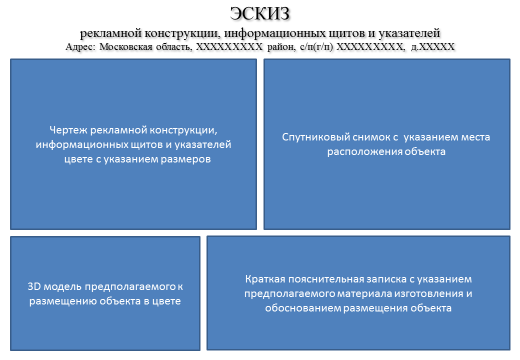 Пример эскиза рекламной конструкции к Приложению 21 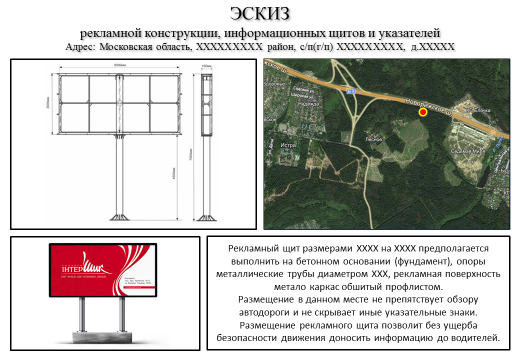 Приложение 22к Административному регламенту Форма схемы (дислокации) расположения рекламной конструкции, информационных щитов и указателей с привязкой к километражу автомобильной дороги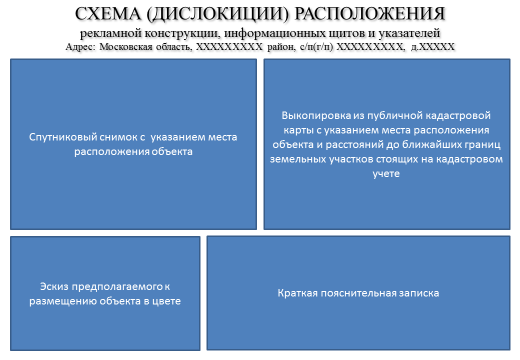 Пример схемы рекламной конструкции к Приложению 22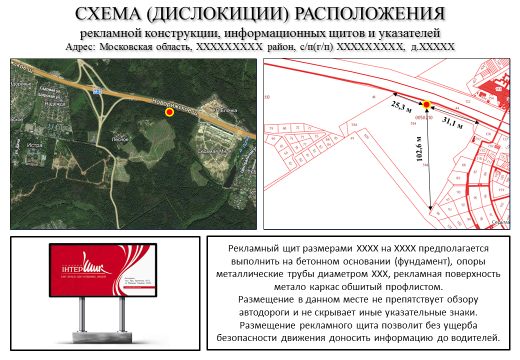 Приложение 23к Административному регламенту Форма ситуационного плана с привязкой к автомобильной дороге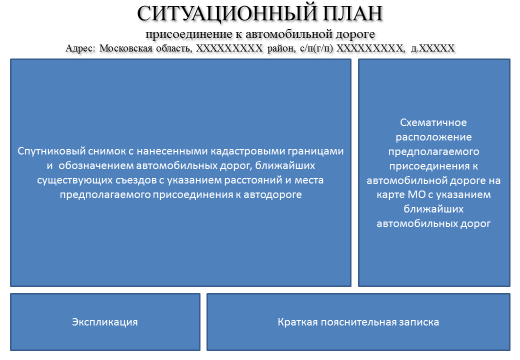 Пример ситуационного плана присоединения к автомобильной дороге к Приложению 23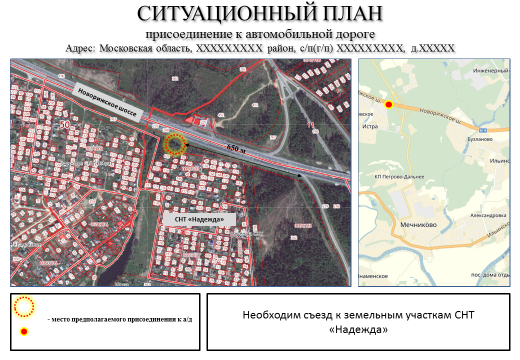 Приложение 24к Административному регламенту Форма ситуационного плана - схема с привязкой к автодороге, позволяющая определить маршрут прохождения трассы коммуникации 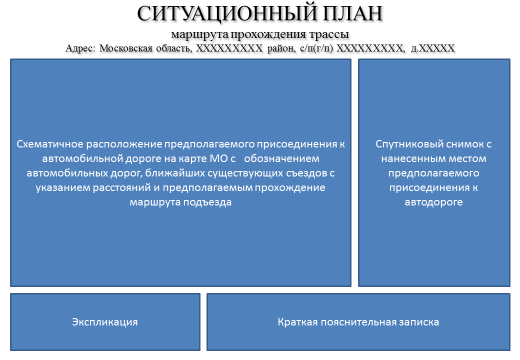 Пример ситуационного плана маршрута прохождения трассы к Приложению 24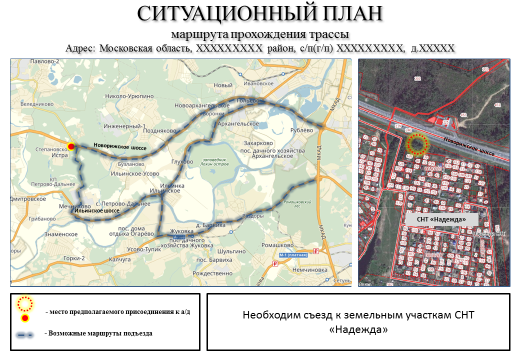 Приложение 25к Административному регламентуФорма бланка согласия, содержащего обязательные технические требования и условия(цветной номерной бланк с логотипом)Управление архитектуры ТЕХНИЧЕСКИЕ УСЛОВИЯ №____________________________________________________________________________________________________________________________________________________________________________________________________________________________________________________________________(Наименование юридического лица или ФИО частного лица)_________________________________________________________________________________________________________________________________________________________________________________________________________________________________________________________________________________________________________________________________________________________________________________________________________________________________________________________________________(Наименование объекта, виды работ)____________________________________________________________________________________________________________________________________________________________________________________________________________________________________________________________________________________________________________________________________(Наименование, категория, код автодороги, место проведения работ)__________________________________________________________________________________________________________________________________________________________________________________________________________________________________________________________________________________________________________________________________________________________________________________________________________________________________________________________________________________________________________________________________________________________________________________________________________________________________Представитель Администрации города Фрязино_____________________________________________________________м.п.                                             (подпись)_____________________________________________________________(Фамилия, имя, отчество, должность)«____»____________________г. (цветной номерной бланк с логотипом)Администрации города ФрязиноСОГЛАСОВАНИЕ №Управление архитектуры и строительства администрации города Фрязино _________________________________________________________________________________________________________________________________________________________________________________________________(Наименование юридического лица или ФИО частного лица)_________________________________________________________________________________________________________________________________________________________________________________________________(Район строительства)_________________________________________________________________________________________________________________________________________________________________________________________________ (Наименование объекта, виды работ)________________________________________________________________________________________________________________________________________________________________________________________________________________________________________________________________________(Наименование, категория, код автодороги, место проведения работ)________________________________________________________________________________________________________________________________________________________________________________________________________________________________________________________________________(Дополнительные сведения)________________________________________________________________________________________________________________________________________________________________________________________________________________________________________________Представитель Администрации города Фрязино___________________________________________________________________м.п. (подпись)___________________________________________________________________ (Фамилия, имя, отчество, должность)«____»____________________г.Примечания:1. Оригинал согласования выдается заявителю. Копия согласования находится в управлении архитектуры и строительства администрации города Фрязино.2. Выполнение условий согласования является обязательным.3. Представитель Администрации города Фрязино должен быть включен в состав комиссии по приемке объекта в эксплуатацию.4. Срок действия согласования – 2 года.5. Текст согласования заполняется разборчиво от руки, синими чернилами или печатным способом.6. Технические условия являются неотъемлемой частью Согласования.1Предмет регулирования Регламента42Лица, имеющие право на получение муниципальной услуги43Требования к порядку информирования о порядке предоставления Услуги54Наименование Услуги65Правовые основания предоставления Услуги66Органы и организации, участвующие в оказании Услуги67Основания для обращения и результаты предоставления Услуги78Срок предоставления муниципальной услуги89Исчерпывающий перечень документов, необходимых в соответствии с нормативными правовыми актами Российской Федерации, нормативными правовыми актами Московской области для предоставления Услуги910Исчерпывающий перечень документов, необходимых для предоставления муниципальной услуги, которые находятся в распоряжении Органов власти1311Стоимость предоставления муниципальной услуги для Заявителя1512Исчерпывающий перечень оснований для отказа предоставления Услуги1513Исчерпывающий перечень оснований для отказа в приеме заявления на предоставление муниципальной услуги2314Перечень услуг, необходимых и обязательных для предоставления Услуги2415Способы предоставления заявления на предоставление муниципальной Услуги2416Способы получения Заявителем результатов предоставления муниципальной услуги2417Срок регистрации заявления2518Максимальный срок ожидания в очереди2519Требования к помещениям, в которых предоставляется муниципальная услуга2620Показатели доступности и качества муниципальной услуги2621Требования к организации предоставления муниципальной услуги вэлектронной форме2622Требования к организации предоставления муниципальной услуги через МФЦ2723Состав и последовательность выполнения административных процедур при предоставлении муниципальной услуги2824Порядок осуществления контроля за соблюдением и исполнением должностными лицами Органа местного самоуправления, в лице уполномоченных МБУ положений административного регламента и иных нормативных правовых актов, устанавливающих требования к предоставлению услуги, а также принятием ими решений2925Порядок и периодичность осуществления Текущего контроля полноты и качества предоставления муниципальной услуги и Контроля за соблюдением порядка предоставления муниципальной услуги3026Ответственность должностных лиц Органа местного самоуправления, в лице уполномоченных МБУ за решения и действия (бездействия), принимаемые (осуществляемые) ими в ходе предоставления муниципальной услуги3127Положения, характеризующие требования к порядку и формам контроля за предоставлением муниципальной услуги, в том числе со стороны граждан, их объединений и организаций3228Основания для жалоб, форма и содержание жалоб, порядок рассмотрения и ответа на жалобу3329Цель, содержание, объем и требования к хранению персональных данных37ПРИЛОЖЕНИЕ 1. Термины и определения40ПРИЛОЖЕНИЕ 2.Требования к порядку информирования о порядке предоставления муниципальной услуги42ПРИЛОЖЕНИЕ 3.Список нормативных актов, в соответствии с которыми осуществляется предоставление муниципальной услуги44ПРИЛОЖЕНИЕ 4.Перечень органов и организаций, с которыми осуществляют взаимодействие Уполномоченный орган при предоставлении муниципальной услуги46ПРИЛОЖЕНИЕ 5.Форма решения об отказе в предоставлении муниципальной услуги47ПРИЛОЖЕНИЕ 6.Форма уведомления об отказе в приеме заявления на предоставление муниципальной услуги67ПРИЛОЖЕНИЕ 7.Форма заявления на подготовку согласия, содержащего обязательные технические требования и условия на строительство, реконструкцию в границах придорожных полос объектов капитального строительства, объектов для осуществления дорожной деятельности вдоль автомобильной дороги и присоединение к автодорогам общего пользования муниципального значения Московской области объекта не относящегося к дорожному сервису69ПРИЛОЖЕНИЕ 8.Форма заявления на подготовку согласия, содержащего обязательные технические требования и условия, на установку рекламных конструкций, информационных щитов и указателей в границах полос отвода и придорожных полос автомобильных дорог71ПРИЛОЖЕНИЕ 9.Форма заявления на подготовку согласия, содержащего обязательные технические требования и условия на прокладку, переустройство, переноса инженерных коммуникаций в границах полос отвода и придорожных полос автомобильных дорог73ПРИЛОЖЕНИЕ 10.Форма заявления на подготовку согласия, содержащего обязательные технические требования и условия, на строительство, реконструкцию в границах придорожных полос объектов капитального строительства, объектов для осуществления дорожной деятельности вдоль автомобильной дороги общего пользования муниципального значения Московской области без организации выезда75ПРИЛОЖЕНИЕ 11.Форма заявления на подготовку согласия, содержащего обязательные технические требования и условия, на строительство, реконструкцию, устройство присоединения (примыкания) в границах придорожных полос и полос отвода автомобильных дорог общего пользования муниципального значения Московской области объектов капитального строительства, предназначенных для осуществления дорожной деятельности, объектов дорожного сервиса77ПРИЛОЖЕНИЕ 12.Форма заявления на выдачу дубликата согласия, содержащего обязательные технические требования и условия79ПРИЛОЖЕНИЕ 13.Форма договора на прокладку коммуникаций в полосе отвода автомобильных дорог81ПРИЛОЖЕНИЕ 14.Требования к документам, необходимым для предоставления муниципальной услуги88ПРИЛОЖЕНИЕ 15.Справочная информация о месте нахождения, графике работы, контактных телефонах, адресах электронной почты Органа местного самоуправления, в лице уполномоченных МБУ, Главного управления дорожного хозяйства Московской области и МФЦ, участвующих в предоставлении и информировании о порядке предоставления муниципальной услуги93ПРИЛОЖЕНИЕ 16.Требования к помещениям, в которых предоставляется муниципальная услуга95ПРИЛОЖЕНИЕ 17.Показатели доступности и качества муниципальной услуги96ПРИЛОЖЕНИЕ 18.Требования к обеспечению доступности муниципальной услуги для инвалидов97ПРИЛОЖЕНИЕ 19.Блок-схема предоставления муниципальной услуги99ПРИЛОЖЕНИЕ 20.Перечень и содержание административных действий, составляющих административные процедуры103ПРИЛОЖЕНИЕ 21.Формы эскиза рекламной конструкции121ПРИЛОЖЕНИЕ 22.Форма схемы (дислокации) расположения рекламной конструкции, информационных щитов и указателей с привязкой к километражу автомобильной дороги123ПРИЛОЖЕНИЕ 23.Форма ситуационного плана с привязкой к автомобильной дороге125ПРИЛОЖЕНИЕ 24.Форма ситуационного плана – схема с привязкой к автодороге, позволяющая определить маршрут прохождения трассы коммуникации127ПРИЛОЖЕНИЕ 25.Форма бланка согласования с оформленными техническими условиями129 Основания отказа12.1.1 непредставление Заявителем документов, указанных в пункте 9.1.1 Административного регламента; 12.1.2 наличие противоречий в документах и информации, необходимых для предоставления Муниципальной услуги, представленных заявителем и/или полученных в порядке межведомственного информационного взаимодействия; 12.1.3 обращение Заявителя за предоставлением Муниципальной услуги на земельный участок, в отношении которого ранее по его заявлению (по заявлению его бывшего правообладателя) были выдано согласование, в случаях, если срок действия согласования и технических условий не истек; 12.1.4 заявитель не является правообладателем земельного участка, к которому запрашивается присоединение;12.1.5 присоединение к испрашиваемому участку, границы которого не установлены в соответствии с действующим законодательством, земельный участок в соответствии со сведениями ГКН носит сведения о временном характере;12.1.6 указанная в заявлении автомобильная дорога не находится в оперативном управлении Органа местного самоуправления согласно «Перечню автомобильных дорог общего пользования муниципального значения Московской области», утвержденному постановлением Правительства Московской области №653/26 от 05.08.2008 (в редакции Постановления №785/34 от 09.09.2015), а также Распоряжению Министерства имущественных отношений Московской области от 10 мая 2012 года №807 «Об утверждении пообъектного состава недвижимого имущества, находящегося в собственности Московской области и в оперативном управлении Орган местного самоуправления,»; - список дорог на сайте www.mosavtodor.ru12.1.7 письменный отказ заявителя от предоставления услуги;12.1.8 присоединение (примыкание) к автомобильной дороге не соответствует требованиям ГОСТ Р 52398-2005 «Классификация автомобильных дорог. Основные параметры и требования», СП 34.13330.2012 «Автомобильные дороги», СП 42.13330.2011 «Градостроительство. Планировка и застройка городских и сельских поселений»;12.1.9 нарушение прав собственности на земельные участки третьих лиц в случае организации присоединения (примыкания); 12.1.10 выбор места присоединения (примыкания) объекта осуществляется на участке автомобильной дороги с уклоном, превышающим 40 промилле (в соответствии с СП 34.13330.2012 «Автомобильные дороги»);12.1.11 присоединение (примыкание) объекта к автомобильной дороге предполагается выполнить не на прямом участке автомобильной дороги (в соответствии с СП 34.13330.2012 «Автомобильные дороги»);12.1.12 присоединение (примыкание) препятствует обеспечению сохранности автомобильной дороги (дамбы, мосты, все искусственные сооружения, подходы к ним, тяжеловесный транспорт);12.1.13 размещение присоединение (примыкание) не обеспечивает возможность выполнения работ по содержанию и ремонту автомобильной дороги и входящих в ее состав дорожных сооружений (ГОСТ 50597-93 «Требования к эксплуатационному состоянию дорог, допустимому по условиям безопасности дорожного движения»);12.1.14 присоединение (примыкание) ухудшает видимость на автомобильной дороге и условия обеспечения безопасности дорожного движения и использования этой автомобильной дороги (в соответствии с СП 34.13330.2012 «Автомобильные дороги»; 12.1.15 использование земельного участка в заявленных целях запрещено или ограничено законодательством Российской Федерации; 12.1.16 невозможность организации общего подъезда к другим земельным участкам в случае устройства примыкания; 12.1.17 наличие альтернативного подъезда(проезда), позволяющего использовать в полной мере земельный участок с текущим целевым назначением;12.1.18 границы земельного участка, непредназначенного для осуществления дорожной деятельности, частично или полностью попадает в границы полосы отвода автомобильной дороги;12.1.19 границы земельного участка в черте населенного пункта, в случае наличия утвержденных в установленном порядке красных линий, частично или полностью попадают в пределы красных линий;12.1.20 отсутствует документация в соответствии с п.10.1.4 (в случае нахождения объекта в зоне реконструкции автомобильной дороги в соответствии со схемой территориального планирования транспортного обслуживания Московской области, одобренной Постановлением Правительства Московской области №230/8 от 25.03.2016, в соответствии с Постановлением Правительства Московской области от 03 ноября 2011 года № 1345/45 «О мерах по улучшению организации движения транспорта в Московской области»).12.1.21 отсутствует схема транспортного обслуживания территории, согласованная с Главным управлением дорожного хозяйства Московской области, в случаях установленного вида разрешенного использования земельного участка под малоэтажную многоквартирную жилую застройку (более 3-х домов), среднеэтажную жилую застройку или многоэтажную жилую застройку в соответствии с п.10.1.5. Основания отказа12.2.1 непредставление Заявителем документов, указанных в пункте 9.1.2 Административного регламента; 12.2.2 наличие противоречий в документах и информации, необходимых для предоставления Муниципальной услуги, представленных заявителем и/или полученных в порядке межведомственного информационного взаимодействия;12.2.3 указанная в заявлении автомобильная дорога не находится в оперативном управлении Орган местного самоуправления согласно «Перечню автомобильных дорог общего пользования муниципального значения Московской области», утвержденному постановлением Правительства Московской области №653/26 от 05.08.2008 (в редакции Постановления №785/34 от 09.09.2015), а также Распоряжению Министерства имущественных отношений Московской области от 10 мая 2012 года №807 «Об утверждении пообъектного состава недвижимого имущества, находящегося в собственности Московской области и в оперативном управлении Орган местного самоуправления»; - список дорог на сайте www.mosavtodor.ra»; список дорог на сайте www.mosavtodor.ru12.2.4 отсутствие утвержденной схемы размещения рекламных конструкций на земельных участках вдоль автомобильных дорог общего пользования муниципального значения Московской области(Федеральный закон от 13.03.2006 № 38-ФЗ «О рекламе») (только рекламные конструкции);12.2.5 отсутствие протокола подведения итогов аукциона (конкурса) (Федеральный закон от 13.03.2006 № 38-ФЗ «О рекламе») (только рекламные конструкции); 12.2.6письменный отказ заявителя от предоставления услуги;12.2.7 установка информационного щита и указателя, а также рекламной конструкции, к объекту капитального строительства, объекту, предназначенного для осуществления дорожной деятельности, несогласованного с администрацией города Фрязино;12.2.8 установка информационных щитов и указателей, не имеющих отношения к обеспечению безопасности дорожного движения или осуществлению дорожной деятельности; 12.2.9 рекламные конструкции, информационные щиты и указатели предполагается разместить в нарушение ГОСТ Р 52044-2003 «Наружная реклама на автомобильных дорогах и территориях городских и сельских поселений. Общие технические требования к средствам наружной рекламы. Правила размещения»:а) на знаке дорожного движения, его опоре или любом ином приспособлении, предназначенном для регулирования дорожного движения; б) на одной опоре, в створе и в одном сечении с дорожными знаками и светофорами; в) на аварийно-опасных участках дорог и улиц, на железнодорожных переездах, мостовых сооружениях, в туннелях и под путепроводами, а также на расстоянии менее 350 метров от них – вне населенных пунктов, и 50 метров – в населенных пунктах), непосредственно над въездами в туннели и выездами из туннелей и ближе 10 метров от них; на участках автомобильных дорог и улиц с высотой насыпи земляного полотна более 2 метров; г) на участках автомобильных дорог вне населенных пунктов с радиусом кривой в плане менее 1200 метров, в населенных пунктах – на участках дорог и улиц с радиусом кривой в плане менее 600 метров; д) над проезжей частью и обочинами дорог; е) на дорожных ограждениях и направляющих устройствах; ж) на участках автомобильных дорог с расстоянием видимости менее 350 метров – вне населенных пунктов, и 150 метров – в населенных пунктах; з) ближе 25 метров от остановок маршрутных транспортных средств; и) на пешеходных переходах и пересечениях автомобильных дорог в одном уровне, а также на расстоянии менее 150 метров от них – вне населенных пунктов, и 50 метров – в населенных пунктах; к) сбоку от автомобильной дороги или улицы на расстоянии менее 10 метров от бровки земляного полотна автомобильной дороги – вне населенных пунктов, и на расстоянии менее 5 метров от бровки земляного полотна автомобильной дороги (бордюрного камня) – в населенных пунктах, до ближайшей грани рекламного щита; л) сбоку от автомобильной дороги или улицы на расстоянии менее высоты средства наружной рекламы, если верхняя точка находится на высоте более 10 метров или менее 5 метров над уровнем проезжей части; 12.2.10 Несоответствие информационных щитов (дорожных знаков) ГОСТ Р 52289-2004 «Технические средства организации дорожного движения. Правила применения дорожных знаков, разметки, светофоров, дорожных ограждений и направляющих устройств» и ГОСТ Р 52290-2004 «Технические средства организации дорожного движения. Знаки дорожные. Общие технические требования»; Основания отказа12.3.1 непредставление Заявителем документов, указанных в пункте 9.1.3 Административного регламента; 12.3.2 наличие противоречий в документах и информации, необходимых для предоставления Муниципальной услуги, представленных заявителем и/или полученных в порядке межведомственного информационного взаимодействия;12.3.3 указанная в заявлении автомобильная дорога не находится в оперативном управлении Органа местного самоуправления согласно «Перечню автомобильных дорог общего пользования муниципального значения Московской области», утвержденному постановлением Правительства Московской области №653/26 от 05.08.2008 (в редакции Постановления №785/34 от 09.09.2015), а также Распоряжению Министерства имущественных отношений Московской области от 10 мая 2012 года №807 «Об утверждении пообъектного состава недвижимого имущества, находящегося в собственности Московской области и в оперативном управлении Органа местного самоуправления»; список дорог на сайте www.mosavtodor.ru12.3.4 наличие в заявлении и документах недостоверной (искаженной) информации;12.3.5 письменный отказ заявителя от предоставления услуги;12.3.6 коммуникации предполагается прокладывать в полосе отвода автодороги, которая планируется к реконструкции в соответствии со схемой территориального планирования транспортного обслуживания Московской области, согласно Постановлению Правительства Московской области №230/8 от 25.03.201612.3.7 пересечение с автодорогой коммуникациями под острым углом в соответствии с СП (Пересечения различных подземных коммуникаций с автомобильными дорогами необходимо предусматривать под прямым или близким к нему углом). 12.3.8 прокладка коммуникаций в насыпях автомобильных дорог, а также в конструктивных элементах дороги согласно СП;12.3.9 прокладка, перенос или переустройство инженерных коммуникаций осуществляется к объекту капитального строительства, объекту, предназначенного для осуществления дорожной деятельности, несогласованного с администрацией города Фрязино;12.3.10 размещение коммуникации не обеспечивает возможность выполнения работ по содержанию и ремонту автомобильной дороги и входящих в ее состав дорожных сооружений (ГОСТ 50597-93 «Требования к эксплуатационному состоянию дорог, допустимому по условиям безопасности дорожного движения»).  Основания отказа12.4.1 непредставление Заявителем документов, указанных в пункте 9.1.4 Административного регламента; 12.4.2 наличие противоречий в документах и информации, необходимых для предоставления Муниципальной услуги, представленных заявителем и/или полученных в порядке межведомственного информационного взаимодействия; 12.4.3 обращение Заявителя за предоставлением Муниципальной услуги на земельный участок, в отношении которого ранее по его заявлению (по заявлению его бывшего правообладателя) были выдано согласование, в случаях, если срок действия согласования и технических условий не истек; 12.4.4 заявитель не является правообладателем земельного участка;12.4.5 согласование испрашиваемого участка, границы которого не установлены в соответствии с действующим законодательством, земельный участок в соответствии со сведениями ГКН носит сведения о временном характере;12.4.6 указанная в заявлении автомобильная дорога не находится в оперативном управлении Органа местного самоуправления согласно «Перечню автомобильных дорог общего пользования муниципального значения Московской области», утвержденному постановлением Правительства Московской области №653/26 от 05.08.2008 (в редакции Постановления №785/34 от 09.09.2015), а также Распоряжению Министерства имущественных отношений Московской области от 10 мая 2012 года №807 «Об утверждении пообъектного состава недвижимого имущества, находящегося в собственности Московской области и в оперативном управлении Орган местного самоуправления, в лице уполномоченных МБУ или МКУ»; - список дорог на сайте www.mosavtodor.ru/12.4.7 письменный отказ заявителя от предоставления услуги;12.4.8 границы земельного участка, непредназначенного для осуществления дорожной деятельности, частично или полностью попадает в границы полосы отвода автомобильной дороги;12.4.9 границы земельного участка в черте населенного пункта, в случае наличия утвержденных в установленном порядке красных линий, частично или полностью попадают в пределы красных линий. Основания отказа12.1.1 непредставление Заявителем документов, указанных в пункте 9.1.1 Административного регламента; 12.1.2 наличие противоречий в документах и информации, необходимых для предоставления Муниципальной услуги, представленных заявителем и/или полученных в порядке межведомственного информационного взаимодействия; 12.1.3 обращение Заявителя за предоставлением Муниципальной услуги на земельный участок, в отношении которого ранее по его заявлению (по заявлению его бывшего правообладателя) были выдано согласование, в случаях, если срок действия согласования и технических условий не истек; 12.1.4 заявитель не является правообладателем земельного участка, к которому запрашивается присоединение;12.1.5 присоединение к испрашиваемому участку, границы которого не установлены в соответствии с действующим законодательством, земельный участок в соответствии со сведениями ГКН носит сведения о временном характере;12.1.6 указанная в заявлении автомобильная дорога не находится в оперативном управлении Орган местного самоуправления, согласно «Перечню автомобильных дорог общего пользования муниципального значения Московской области», утвержденному постановлением Правительства Московской области №653/26 от 05.08.2008 (в редакции Постановления №785/34 от 09.09.2015), а также Распоряжению Министерства имущественных отношений Московской области от 10 мая 2012 года №807 «Об утверждении пообъектного состава недвижимого имущества, находящегося в собственности Московской области и в оперативном управлении Орган местного самоуправления»; - список дорог на сайте www.mosavtodor.ru12.1.7 письменный отказ заявителя от предоставления услуги;12.1.8 присоединение (примыкание) к автомобильной дороге не соответствует требованиям ГОСТ Р 52398-2005 «Классификация автомобильных дорог. Основные параметры и требования», СП 34.13330.2012 «Автомобильные дороги», СП 42.13330.2011 «Градостроительство. Планировка и застройка городских и сельских поселений»;12.1.9 нарушение прав собственности на земельные участки третьих лиц в случае организации присоединения (примыкания); 12.1.10 выбор места присоединения (примыкания) объекта осуществляется на участке автомобильной дороги с уклоном, превышающим 40 промилле (в соответствии с СП 34.13330.2012 «Автомобильные дороги»);12.1.11 присоединение (примыкание) объекта к автомобильной дороге предполагается выполнить не на прямом участке автомобильной дороги (в соответствии с СП 34.13330.2012 «Автомобильные дороги»);12.1.12 присоединение (примыкание) препятствует обеспечению сохранности автомобильной дороги (дамбы, мосты, все искусственные сооружения, подходы к ним, тяжеловесный транспорт);12.1.13 размещение присоединение (примыкание) не обеспечивает возможность выполнения работ по содержанию и ремонту автомобильной дороги и входящих в ее состав дорожных сооружений (ГОСТ 50597-93 «Требования к эксплуатационному состоянию дорог, допустимому по условиям безопасности дорожного движения»);12.1.14 присоединение (примыкание) ухудшает видимость на автомобильной дороге и условия обеспечения безопасности дорожного движения и использования этой автомобильной дороги (в соответствии с СП 34.13330.2012 «Автомобильные дороги»; 12.1.15 использование земельного участка в заявленных целях запрещено или ограничено законодательством Российской Федерации; 12.1.16 невозможность организации общего подъезда к другим земельным участкам в случае устройства примыкания; 12.1.17 наличие альтернативного подъезда(проезда), позволяющего использовать в полной мере земельный участок с текущим целевым назначением;12.1.19 границы земельного участка в черте населенного пункта, в случае наличия утвержденных в установленном порядке красных линий, частично или полностью попадают в пределы красных линий;12.1.20 отсутствует документация в соответствии с п.10.1.4 (в случае нахождения объекта в зоне реконструкции автомобильной дороги в соответствии со схемой территориального планирования транспортного обслуживания Московской области, одобренной Постановлением Правительства Московской области №230/8 от 25.03.2016, в соответствии с Постановлением Правительства Московской области от 03 ноября 2011 года № 1345/45 «О мерах по улучшению организации движения транспорта в Московской области»).12.5.2. Отсутствие оплаты за присоединение (примыкание). В случае не подтверждения оплаты за получение присоединения (примыкания) к автомобильной дороге объекта дорожного сервиса результат предоставления Муниципальной услуги аннулируется. Основания отказа12.6.1 заявитель ранее не получал согласия, содержащего обязательные технические требования и условия, на запрашиваемый объект или информационный знак администрации города Фрязино12.6.2 срок действия согласования с оформленными техническими условиями истек; 12.6.3. письменный отказ заявителя от предоставления услуги.Обращение за муниципальной услугой, предоставление которой не предусматривается Административным регламентом. Представление заявления, подписанного неуполномоченным лицом. Представление заявления, оформленного не в соответствии с требованиями Административного регламента. Представление документов, не соответствующих установленным Административным регламентом требованиям. Представление документов, содержащих противоречивые сведения, незаверенные исправления, подчистки, помарки. Представление документов, текст которых не поддается прочтению. Представление неполного комплекта документов, предусмотренного в подразделе 9 Административного регламента. Балансодержатель дорог (Сторона 1)Владелец коммуникаций(Сторона 2)________________ (_______________)________________ (_______________)«_______» ________________ г.М.П.«_________» _______________ г.М.П.Категория документа Виды документов Требования к документу Документы, представляемые Заявителем Документы, представляемые Заявителем Документы, представляемые Заявителем Документ, удостоверяющий личность Паспорт гражданина Российской Федерации (военный билет, паспорт моряка, временное удостоверение личности)Требования к оформлению паспорта установлены постановлением Правительства Российской Федерации от 08.07.1997 № 828 «Об утверждении Положения о паспорте гражданина Российской Федерации, образца бланка и описания паспорта гражданина Российской Федерации» Документ, удостоверяющий личность Удостоверение личности иностранного гражданина в Российской Федерации В соответствии со статьей 10 Федерального закона от 25.07.2002 № 115-ФЗ «О правовом положении иностранных граждан в Российской Федерации» документами, удостоверяющими личность иностранного гражданина в Российской Федерации, являются: паспорт иностранного гражданина; иной документ, установленный федеральным законом или признаваемый в соответствии с международным договором Российской Федерации в качестве документа, удостоверяющего личность иностранного гражданина Документ, удостоверяющий личность Удостоверение личности лица без гражданства в Российской Федерации В соответствии со статьей 10 Федерального закона от 25.07.2002 № 115-ФЗ «О правовом положении иностранных граждан в Российской Федерации» документами, удостоверяющими личность лица без гражданства в Российской Федерации, являются: документ, выданный иностранным государством и признаваемый в соответствии с международным договором Российской Федерации в качестве документа, удостоверяющего личность лица без гражданства; разрешение на временное проживание; вид на жительство; иные документы, предусмотренные федеральным законом или признаваемые в соответствии с международным договором Российской Схема дислокацииСхема дислокацииСхема с привязкой к автодороге, позволяющая определить маршрут прохождения трассы коммуникации (делается в произвольной форме, в том числе через открытые источники – ya№dex карта, и т.п.Эскиз рекламной конструкцииЭскиз рекламной конструкцииЭскиз рекламной конструкции, информационных щитов и указателей в цвете с фрагментом участка автомобильной дороги согласно приложению 21 к настоящему Административному регламентуПравоустанавливающий документСвидетельство о праве собственностиФорма в соответствии с Федерального закона от 21.07.1997 № 122-ФЗ «О муниципальной регистрации прав на недвижимое имущество и сделок с ним»Документ, подтверждающий полномочияДоверенность Должна быть оформлена в соответствии с ГК РФ. Срок действия должен соответствовать периоду предоставления услуги.Документ, подтверждающий полномочияПриказ (распоряжение) о назначенииВ произвольной форме, подписан и утвержден генеральным директором, со сроком полномочий соответствующему периоду предоставления услуги Документы, запрашиваемые в рамках межведомственного взаимодействияДокументы, запрашиваемые в рамках межведомственного взаимодействияДокументы, запрашиваемые в рамках межведомственного взаимодействияДокументы, удостоверяющие юридическое лицо или индивидуального предпринимателяВыписку (сведения) из единого государственного реестра юридических лиц (ЕГРЮЛ)Выдается в Федеральной налоговой службе. Форма и вид в соответствии с Федеральным законом от 08.08.2001 № 129-ФЗ "О муниципальной регистрации юридических лиц и индивидуальных предпринимателей" Документы, удостоверяющие юридическое лицо или индивидуального предпринимателяВыписка из единого государственного реестра индивидуальных предпринимателей (ЕГРИП)Выдается в Федеральной налоговой службе. Форма и вид в соответствии с в соответствии с Федеральным законом от 08.08.2001 № 129-ФЗ "О муниципальной регистрации юридических лиц и индивидуальных предпринимателей"Выписка (сведения) из Единого государственного реестра прав на недвижимое имущество и сделок с ним на земельный участок и на расположенные на таком земельном участке объекты недвижимости (при их наличии) (ЕГРП).Выдается в Управлении Федеральной службы муниципальной регистрации, кадастра и картографии по Московской области. Фома и вид в соответствии с Федеральным законом от 21.07.1997 № 122-ФЗ "О муниципальной регистрации прав на недвижимое имущество и сделок с ним".Кадастровый паспорт и кадастровая выписка из Государственного кадастра недвижимости (ГКН);Выдается в ФГБУ «Федеральная кадастровая палата Федеральной службы муниципальной регистрации, кадастра и картографии» по Московской области. Форма и вид в соответствии с Федеральным законом от 24.07.2007 № 221-ФЗ "О государственном кадастре недвижимости".Документация по планировке территории, утвержденную в установленном порядкеВыдается в Главном управлении архитектуры и градостроительства Московской области (Министер-стве строительного комплекса Московской области) или в случае разработки и утверждения до 2015 года в органах местного само-управления муниципальных образований Московской области. Форма и вид в соответствии с "Градостроительный кодекс Российской Федерации" от 29.12.2004 № 190-ФЗ.Схема транспортного обслу-живания территории,  в случаях получения согласия на присоединение (примы-кание) земельного участка с видом разрешенного ис-пользования под малоэтаж-ную многоквартирную жилую застройку (более 3-х домов), среднеэтажную жилую застройку или многоэтажную жилую застройку. Выдается и согласовывается в Главном управлении дорожного хозяйства Московской области. Должна быть разработана соответствующей специализированной организацией в соответствии с Градостроительным кодексом РФ.Утвержденная схема размещения рекламных конструкций на земельных участках вдоль автомобильной дороги в электронном виде (только для рекламных конструкций) Выдается в Главном управлении по информационной политике Московской области. Форма и вид в соответствии с положением о ГУИП и Федеральным законом "О рекламе" от 13.03.2006 № 38-ФЗ Протокол подведения итогов аукциона (конкурса) (только для рекламных конструкций) Выдается в Главном управлении по информационной политике Московской области. Форма и вид в соответствии с положением о ГУИП и Федеральным законом "О рекламе" от 13.03.2006 № 38-ФЗЗаключение о правомер-ности размещения инфор-мации на дорожном знаке, информационном указателе (6.10.1 «Указатель направ-лении»), на соответствие законодательства в части рекламы Выдается в Главном управлении по информационной политике Московской области. Форма и вид в виде письма ГУИП за подписью уполномоченного лица.Понедельник - суббота9:00-20:00; без перерыва на обедВоскресенье:выходной день.РПГУ/АИС РПГУПрием и регистрация заявления(1 рабочий день)Уполномоченный орган / ЕИС ОУПроверка предоставленных документов(1 рабочий день)Уведомление об отказе в приеме заявления(1 день)Направление межведомственных запросов (ответ на запросы 5 рабочих дней)Анализ ответов по межведомственным запросам и проверка сведений в документах, поступивших от заявителя(2 рабочих дня)Оформление проекта согласия, содержащего обязательные технические требования и условия (3 рабочих дня) Подписание отказа в предоставлении Муниципальной услуги (3 рабочих дня)Направление на рассмотрение МРГ(согласование 6 рабочих дней)Подготовка протокола заседания МРГ(1 рабочий день)доработка проекта согласия, содержащего обязательные технические требования и условия (1 день)подписание согласия, содержащего обязательные технические требования и условия/ отказа в предоставлении Муниципальной услуги (2 рабочих дня)МФЦИнформирование выдачаМФЦИнформирование выдачаМФЦИнформирование выдачаИтого: 30 календарных днейРПГУ/АИС РПГУПрием и регистрация заявления(1 рабочий день)Уполномоченный орган / ЕИС ОУПроверка предоставленных документовУведомление об отказе в приеме заявления(1 день)Подготовка дубликата согласия, содержащего обязательные технические требования и условия ( 1 рабочий день)Подписание отказа в предоставлении Муниципальной услуги (1 рабочий день)МФЦИнформирование выдачаМФЦИнформирование выдачаМФЦИнформирование выдачаИтого: 2 рабочих дняРПГУ/АИС РПГУПрием и регистрация заявления(1 рабочий день)Уполномоченный орган / ЕИС ОУПроверка предоставленных документов(1 рабочий день)Уведомление об отказе в приеме заявления(1 день)Направление межведомственных запросов(ответ на запросы 5 рабочих дней)Анализ ответов по межведомственным запросам и проверка сведений в документах, поступивших от заявителя(2 рабочих дня)Оформление проекта согласия, содержащего обязательные технические требования и условия (3 рабочих дня) Подписание отказа в предоставлении Муниципальной услуги (3 рабочих дня)Направление на рассмотрение МРГ(согласование 6 рабочих дней)Подготовка протокола заседания МРГ(1 рабочий день)доработка проекта согласия, содержащего обязательные технические требования и условия (1 день)подписание согласия, содержащего обязательные технические требования и условия/ отказа в предоставлении Муниципальной услуги (2 рабочих дня)Направление уведомления об оплате. Заявитель обязан оплатить в течение 30 дней.на запросы 5 рабочих дней)МФЦИнформирование, выдачаМФЦИнформирование, выдачаМФЦИнформирование, выдачаИтого: 60 календарных днейОрган выполняющий процедуру/ используемая ИСАдминистративные действияПредельный срок выполненияТрудоемкостьСодержание действияУполномоченный орган/РПГУПоступление документов Временные затраты отсутствуютВременные затраты отсутствуютЗаявитель вправе направить обращение на получение Муниципальной услуги включающее документы, необходимые для предоставления Муниципальной услуги (подраздел 9 Административного регламента), в электронном виде через РПГУ (16.1.1 и 16.1.2 Административного регламента). Требования к документам в электронном виде установлены подразделом 21 Административного регламента.Заявление и прилагаемые документы поступают в интегрированную с РПГУ ЕИС ОУ (срок регистрации установлен пунктом 18.2 Административного регламента).Орган выполняющий процедуру/ используемая ИСАдминистративные действияПредельный срок выполненияТрудоемкостьСодержание действияУполномоченный орган / ЕИС ОУПроверка заявления и документов10 минут10 минутПри поступлении документов от АИС МФЦ или через РПГУ работник Уполномоченного органа ответственный за прием и регистрацию заявления о предоставлении Муниципальной услуги (далее – ответственное лицо):1) устанавливает предмет обращения, а также полномочия представителя (если заявление подано представителем лица, имеющего право на получение Муниципальной услуги);2) проверяет правильность оформления заявления, комплектность представленных документов, необходимых для предоставления Муниципальной услуги, и соответствие их установленным Административным регламентом требованиям (подразделы 9 и 13 Административного регламента, Приложение 14 к Административному регламенту).Уполномоченный орган / ЕИС ОУРегистрация или отказ в регистрации обращения5 минут5 минутПри отсутствии оснований для отказа осуществляет регистрацию заявления в ЕИС ОУ. Зарегистрированное заявление и представленные документы в электронном виде в автоматическом режиме посредством ЕИС ОУ поступают в профильные подразделения ЕИС ОУ, через ИСОГД, в случае, если заявление поступило через РПГУ – в АИС МФЦ. При наличии оснований для отказа в приеме заявления на предоставление Муниципальной услуги, оформляет уведомление об отказе в приеме заявления и направляет его в Личный кабинет Заявителя;Информация с регистрационным номером и датой регистрации документов либо уведомление об отказе в приеме документов автоматически направляется в Личный кабинет Заявителя и на его эл. почту в случае указания в заявлении.Место выполнения процедуры/ используемая ИСАдминистративные действияСредний срок выполненияТрудоемкостьСодержание действийУполномоченный органПоступление заявления в ЕИС ОУ1 рабочий день(Ответ на запрос: 
5 рабочих дней)10 минутОтветственный сотрудник открывает в ИС карточку по подготовке согласия по заявлению о предоставлении Муниципальной услугиУполномоченный органФормирование межведомственных запросов 1 рабочий день(Ответ на запрос: 
5 рабочих дней)30 минутСотрудник формирует и направляет межведомственные запросы о предоставлении информации.Уполномоченный органАнализ ответов, полученных по межведомственному взаимодействию2 рабочих дня30 минутОтветственный сотрудник проводит анализ документов (информации), полученных в результате межведомственного взаимодействия. Уполномоченный органПроверка сведений, содержащихся в принятых от заявите-ля документах2 рабочих дняОтветственный сотрудник осуществляет проверку сведений, содержащихся в принятых от заявителя документах на соответствие: сведениям, полученным по межведомственным запросам; Уполномоченный органФормирование проекта отказа3 рабочих дня30 минутОтветственный сотрудник при наличии причин для отказа в предоставлении Муниципальной услуги подготавливает проект отказа, согласовывает его с начальником структурного подразделения и направляет его в Главное управление дорожного хозяйства Московской области для рассмотрения на Межведомственной рабочей группе.Уполномоченный органФормирование проекта согласия, содержащего обязательные технические требования и условия3 рабочих дня30 минутВ случае отсутствия оснований для отказа п.12 настоящего Регламента, ответственный сотрудник при формирует проект согласия осуществляет согласование с начальником структурного подразделения и направляет его ответственному сотруднику для включения в повестки заседания МРГУполномоченный орган / Главное управление дорожного хозяйства Московской областиРассмотрение проекта согласия/отказа, содержащего обязательные технические требования и условия6 рабочих дней3 часаУполномоченный орган формирует повестку, направляет всем членам МРГ с проектами решений. В случае наличия разногласий по ранее направленным материалам членам МРГ, проводится заседание МРГ по данному вопросу. В случае отсутствия замечаний от членов МРГ, считается, что повестка согласована. Главное управление дорожного хозяйства Московской областиПодготовка протоко-ла рассмотрения про-ектов согласий, со-держащих обязатель-ные технические тре-бования и условия/ проектов отказов1 рабочий день15 минутОтветственный сотрудник Главного управления дорожного хозяйства Московской области обеспечивает подготовку протокола заседания Межведомственной рабочей группы и направление протокола в Уполномоченный органУполномоченный органКорректировка проекта согласия, содержащего обязательные технические требования и условия / проекта отказа 1 рабочий день30 минутПри внесении изменений в проект согласия, содержащего обязательные технические требования и условия / проекта отказа ответственный сотрудник корректирует проект согласия, содержащего обязательные технические требования и условия / проекта отказаУполномоченный органПодписание проекта согласия, содержащего обязательные технические требования и условия / проекта отказа2 рабочих дня30 минутВ случае отсутствия замечаний к проекту согласия, содержащего обязательные технические требования и условия / проекту отказа - ответственное должностное лицо подписывает проект отказа в предоставлении Муниципальной услуги, проект согласия , содержащего обязательные технические требования и условия, а также в случае согласия на устройство коммуникаций - договор Уполномоченный органФиксирование результата Муниципальной услугиВ день подписания результата10 минутВ день подписания проекта согласия, содержащего обязательные технические требования и условия / проекта отказа результат предоставления Муниципальной услуги фиксируется в ЕИС ОУ и в ИСОГД МО.Место выполнения процедуры/ используемая ИСАдминистративные действияСредний срок выполненияТрудоемкостьСодержание действийУполномоченный органПоступление заявления в ЕИС ОУ 1 рабочий день(Ответ на запрос: 5 рабочих дней)10 минутОтветственный сотрудник открывает в ИС карточку по подготовке согласия по заявлению о предоставлении Муниципальной услугиУполномоченный органФормирование межведомственных запросов  1 рабочий день(Ответ на запрос: 5 рабочих дней)30 минутСотрудник формирует и направляет межведомственные запросы о предоставлении информации.Уполномоченный органАнализ ответов, полученных по межведомственному взаимодействию2 рабочих дня30 минутОтветственный сотрудник проводит анализ документов (информации), полученных в результате межведомственного взаимодействия. Уполномоченный органПроверка сведений, содержащихся в принятых от заявителя документах2 рабочих дняОтветственный сотрудник осуществляет проверку сведений, содержащихся в принятых от заявителя документах на соответствие: сведениям, полученным по межведомственным запросам; Уполномоченный органФормирование проекта отказа3 рабочих дня30 минутОтветственный сотрудник при наличии причин для отказа в предоставлении Муниципальной услуги подготавливает проект отказа, согласовывает его с начальником структурного подразделения и направляет его в Главное управление дорожного хозяйства Московской области для рассмотрения на Межведомственной рабочей группе.Уполномоченный органФормирование проекта согласия, содержащего обязательные технические требования и условия3 рабочих дня30 минутВ случае отсутствия оснований для отказа п.12 настоящего Регламента, ответственный сотрудник при формирует проект согласия осуществляет согласование с начальником структурного подразделения и направляет его ответственному сотруднику для включения в повестки заседания МРГУполномоченный органФормирование проекта согласия на присоединение (примыкание) к автомобильной дороге объекта дорожного сервиса, содержащее обязательные технические требования и условия и расчет платы за присоединение (примыкания) к автомобильной дороге объекта дорожного сервиса3 рабочих дня30 минутОтветственный сотрудник при отсутствии причин, препятствующих выдаче согласия, содержащего обязательные технические требования и условия, на присоединение (примыкание) к автомобильной дороге объекта дорожного сервиса формирует проект согласия, расчет платы расчет платы за присоединение (примыкания) к автомобильной дороге объекта дорожного сервиса осуществляет согласование с начальником структурного подразделения и и направляет его ответственному сотруднику для включения в повестки заседания МРГ.Уполномоченный орган / Главное управление дорожного хозяйства Московской областиРассмотрение проекта согласия/отказа, содержащего обязательные технические требования и условия6 рабочих дней3 часаУполномоченный орган формирует повестку, направляет всем членам МРГ с проектами решений. В случае наличия разногласий по ранее направленным материалам членам МРГ, проводится заседание МРГ по данному вопросу. В случае отсутствия замечаний от членов МРГ, считается, что повестка согласована. Главное управление дорожного хозяйства Московской областиПодготовка протокола рассмотрения проектов согласий, содержащих обязательные технические требования и условия/проектов отказов1 рабочий день15 минутОтветственный сотрудник Главного управления дорожного хозяйства Московской области обеспечивает подготовку протокола заседания Межведомственной рабочей группы и направление протокола Уполномоченный органУполномоченный органКорректировка проекта согласия, содержащего обязательные технические требования и условия / проекта отказа 1 рабочий день30 минутПри внесении изменений в проект согласия, содержащего обязательные технические требования и условия / проекта отказа ответственный сотрудник корректирует проект согласия, содержащего обязательные технические требования и условия / проекта отказаУполномоченный органИнформирование заявителя о расчете платы за присоединение (примыкания) к автомобильной дороге объекта дорожного сервисаВ день получения протокола30 минутВ день получения протокола заседания Межведомственной рабочей группы расчет платы за присоединение (примыкания) к автомобильной дороге объекта дорожного сервиса фиксируется в ЕИС ОУ и в ИСОГД МО.МФЦИнформирование о расчете платыВ день получения протокола10 минутИнформация о расчете платы за присоединение (примыкания) к автомобильной дороге объекта дорожного сервиса поступает через РПГУ в личный кабинет заявителя в течение этого же рабочего дня.Заявитель или уполномоченное лицоОплата услуги30 календарных дней30 минутЗаявитель обязан оплатить выставленный счет. В случае неуплаты счета, услуга аннулируется.Уполномоченный органПодписание проекта согласия, содержащего обязательные технические требования и условия / проекта отказа2 рабочих дня30 минутВ случае отсутствия замечаний к проекту согласия, содержащего обязательные технические требования и условия / проекту отказа - ответственное должностное лицо подписывает проект отказа в предоставлении Муниципальной услуги, проект согласия , содержащего обязательные технические требования и условия, а также в случае согласия на устройство коммуникаций - договор .Уполномоченный органВ день подписания результатаВ день подписания проекта согласия, содержащего обязательные технические требования и условия / проекта отказа результат предоставления Муниципальной услуги фиксируется в ЕИС ОУ и в ИСОГД МО.Место выполнения процедуры/используемая ИСАдминистративные действияСредний срок выполненияСодержание действияУполномоченный орган, МФЦ/ИС, АИС МФЦ, РПГУИнформирование, выдача (направление) результата предоставления Муниципальной услуги Заявителю1 рабочий день (срок нформирования; не включает срок, необходимый для личного прибытия Заявителя в МФЦ Информация о результате предоставления Муниципальной услуги: Заявитель подал с ЕСИА – то результат направляется только в электронной форме в личный кабинет в РПГУРезультат предоставления Муниципальной услуги на бумажном носителе получается работником МФЦ в Уполномоченный орган в течение 5 рабочих дней со дня поступления информации о результате предоставления Услуги в АИС МФЦ.При прибытии Заявителя работник МФЦ проверяет личность Заявителя, полномочия представителя (если результат получает представитель лица, имеющего право на получение Услуги).В случае предоставления результата оказания муниципальной услуги в виде электронного документа результат оказания муниципальной услуги после подписания ЭП уполномоченного лица и его регистрации направляется в личный кабинет Заявителя, о чем он дополнительно информируется посредством сообщений на телефон или электронную почту.Для дополнительного предоставления результата оказания Муниципальной услуги на бумажном носителе.Результат предоставления Муниципальной услуги поступает в АИС МФЦ в день регистрации в ЕИС ОУ.При прибытии Заявителя работник МФЦ проверяет личность Заявителя и его полномочия.Уполномоченный орган, МФЦ/ ИС, АИС МФЦ, РПГУИнформирование, выдача (направление) результата предоставления Муниципальной услуги по выдаче согласия на присоединение (примыкание) объектов дорожного сервиса, содержащего обязательные технические требования и условия Заявителю1 рабочий день (срок информирования; не включает срок, необходимый для личного прибытия Заявителя в МФЦ или направления почтовым отправлением)Информация о результате предоставления Муниципальной услуги поступает в АИС МФЦ в день регистрации в ЕИС ОУ, о чем МФЦ информирует Заявителя в течение этого же рабочего дня. Результат предоставления Муниципальной услуги на бумажном носителе получается работником МФЦ в Уполномоченный орган в течение 5 рабочих дней со дня поступления информации о результате предоставления Услуги в АИС МФЦ.При прибытии Заявителя работник МФЦ проверяет личность Заявителя, полномочия представителя (если результат получает представитель лица, имеющего право на получение Услуги) и произведенную оплату за получения присоединения (примыкания) к автомобильной дороге объекта дорожного сервиса.В случае предоставления результата оказания муниципальной услуги в виде электронного документа результат оказания муниципальной услуги после подписания ЭП уполномоченного лица и его регистрации направляется в личный кабинет Заявителя, после подтверждения оплаты присоединения (примыкания) к автомобильной дороге объекта дорожного сервиса, о чем он дополнительно информируется посредством сообщений на телефон или электронную почту.Для дополнительного предоставления результата оказания Муниципальной услуги на бумажном носителе.Результат предоставления Муниципальной услуги поступает в АИС МФЦ в день регистрации в ЕИС ОУ.При прибытии Заявителя работник МФЦ проверяет личность Заявителя, его полномочия и произведенную оплату за получение присоединения (примыкания) к автомобильной дороге объекта дорожного сервиса.После установления личности Заявителя, проверки представленных оригиналов документов, проверки подтверждения оплаты за получение присоединения (примыкания) к автомобильной дороге объекта дорожного сервиса работник МФЦ распечатывает результат оказания Муниципальной услуги, заверяет его и выдает под роспись Заявителю (отказ в оказании услуги в одном экземпляре; согласие, содержащее обязательные технические требования и условия), информация о чем отражается в АИС МФЦ. Орган выполняющий процедуру/ используемая ИСАдминистративные действияПредельный срок выполненияТрудоемкостьСодержание действияУполномоченный орган /ИС Органа местного самоуправления, в лице уполномоченных МБУ или МКУПередача согласия, содержащего обязательные технические требования и условия в ИСОГД МО1 минута1 минутаУполномоченный орган после регистрации результата оказания муниципальной услуги согласия, содержащего обязательные технические требования и условия, направляет его в ИСОГД МОУполномоченный орган ИСОГД МО, Внесение сведений в ИСОГД МО и присвоение постоянного регистрационного номера5 рабочих дней30 минутУполномоченный сотрудник Главархитектуры МО вносит сведения в ИСОГД МО, присваивает им постоянный регистрационный номер ИСОГД МО и автоматически передает его в ЕИС ОУУполномоченный орган /ЕИС ОУ, РПГГУПредоставление сведений Заявителю1 минута1 минутаПостоянный регистрационный номер ИСОГД МО из ЕИС ОУ передается в Личный кабинет Заявителя по номеру заявкиМесто выполнения процедуры/ используемая ИСАдминистративные действияСредний рок выполненияСодержание действияУполномоченный орган /РПГУПоступление документов Временные затраты отсутствуют Заявитель вправе направить заявление о предоставлении Муниципальной услуги в электронном виде через РПГУ (п. 15.2 Административного регламента).  Требования к документам в электронном виде установлены п. 21 Административного регламента.Заявление поступает в интегрированную с РПГУ ЕИС ОУ (срок регистрации установлен п. 17.2 Административного регламента).Место выполнения процедуры/используемая ИСАдминистративные действияСредний срок выполненияСодержание действияУполномоченный орган / ИСПроверка поступивших заявления и документов30 минутПри поступлении документов через РПГУ сотрудник Уполномоченный орган, ответственный за прием и регистрацию заявления о предоставлении Муниципальной услуги:1) устанавливает предмет обращения, полномочия представителя Заявителя;2) проверяет правильность оформления заявления;3) при наличии оснований для отказа в приеме документов, необходимых для предоставления Муниципальной услуги, оформляет уведомление об отказе в приеме документов направляет в МФЦ для его возврата Заявителю;4) осуществляет регистрацию заявления в ЕИС ОУ. Зарегистрированное заявление и представленные документы в электронном виде в автоматическом режиме посредством ЕИС ОУ поступают в профильные подразделения Уполномоченный орган, через ЕИС ОУ, с указанием даты и номера согласия, содержащего обязательные технические требования и условия, дубликат которого запрашивается.При подаче заявления в электронном виде через РПГУ сотрудник Уполномоченный орган, ответственный за прием и регистрацию заявления, направляет информацию с регистрационным номером и датой регистрации о приеме документов либо уведомление об отказе в приеме документов в Личный кабинет Заявителя.Место выполнения процедуры/используемая ИСАдминистративные действияПредельный срок выполненияСодержание действияУполномоченный орган / ИС Подготовка дубликата согласия, содержащего обязательные технические требования и условия или решения об отказе в предоставлении Муниципальной услугиВ течение 2 рабочих дней со дня поступления заявленияПри отсутствии оснований для отказа в выдаче дубликата согласия, содержащего обязательные технические требования и условия ответственный сотрудник Уполномоченный орган подготавливает один экземпляр дубликата согласия, содержащего обязательные технические требования и условия в полном соответствии с ранее подготовленным и утвержденным согласием, содержащим обязательные технические требования и условия, сшивает его, ставит штамп «Дубликат».Лицо, уполномоченное на подписание согласия, содержащего обязательные технические требования и условия, подписывает дубликат согласия, содержащего обязательные технические требования и условия.Место выполнения процедуры/используемая ИСАдминистративные действияПредельный срок выполненияСодержание действияУполномоченный органПодготовка копии согласия, содержащего обязательные технические требования и условия1 рабочий деньОтветственный сотрудник Уполномоченный орган получает дубликат согласия, содержащего обязательные технические требования и условия, передает их в МФЦ с загрузкой информации в ЕИС ОУ и направляет для размещения в ИСОГД МО.Место выполнения процедуры/используемая ИСАдминистративные действияПредельный срок выполненияСодержание действияМФЦ/ АИС МФЦИнформирование, выдача результата предоставления Муниципальной услуги Заявителю1 рабочий день (срок информирования; не включает срок, необходимый для личного прибытия Заявителя в МФЦ или направления почтовым отправлением)Информация о результате предоставления Муниципальной услуги поступает в АИС МФЦ в день регистрации в ЕИС ОУ, о чем МФЦ незамедлительно информирует Заявителя. Результат предоставления Муниципальной услуги на бумажном носителе получается МФЦ в Уполномоченный орган в течение 5 рабочих дней.При прибытии Заявителя сотрудник МФЦ проверяет личность Заявителя или его представителя, полномочия представителя Заявителя, выдает под роспись дубликат согласия, содержащего обязательные технические требования и условия или решение об отказе в предоставлении Муниципальной услуги. В случае неполучения Заявителем в МФЦ в течение 20-ти дней с момента информирования о готовности результата предоставления Муниципальной услуги, данные документы направляются Заявителю по почте заказным письмом с уведомлением о вручении по адресу, указанному в заявлении.